ЈАВНО ПРЕДУЗЕЋЕ «ЕЛЕКТРОПРИВРЕДА СРБИЈЕ» БЕОГРАДОГРАНАК ТЕНТ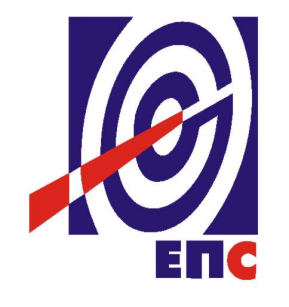 КОНКУРСНА ДОКУМЕНТАЦИЈАза подношење понуда у отвореном поступку за јавну набавку услуга бр. 3000/1091/2018 (371/2018)Предмет јавне набавке:Праћење утицаја отпадних вода ТЕНТ А, ТЕНТ Б, ТЕК,  ТЕМ на површинске и подземне воде.(заведено у ЈП ЕПС број :105-E.03.01-136647/5-2018     од   03.05.2018. године)Обреновац, март, 2018. годинеНа основу члана 32. и 61. Закона о јавним набавкама („Сл. гласник РС” бр. 124/12, 14/15 и 68/15, у даљем текстуЗакон),члана 2. Правилника о обавезним елементима конкурсне документације у поступцима јавних набавки и начину доказивања испуњености услова („Сл. гласник РС” бр. 86/15), Одлуке о покретању поступка јавне набавке број : 105-E.03.01-136647/5 од 03.05.2018 године и Решења о образовању комисије за јавну набавку број : 105-E.03.01-136647/3 од 21.03.2018. године припремљена је:КОНКУРСНА ДОКУМЕНТАЦИЈАза подношење понуда у отвореном поступкуза јавну набавку услуга бр.3000/1091/2018 (371/2018)Садржај конкурснедокументације:странаУкупан број страна документације: 78ОПШТИ ПОДАЦИ О ЈАВНОЈ НАБАВЦИПОДАЦИ О ПРЕДМЕТУ ЈАВНЕ НАБАВКЕ2.1 Опис предмета јавне набавке, назив и ознака из општег речника набавке Назив из општег речника набавке: Услуге у вези са загађењем воде.Ознака из општег речника набавке: 90733000Детаљани подаци о предмету набавке наведени су у техничкој спецификацији (поглавље 3. Конкурсне документације).3.ТЕХНИЧКА СПЕЦИФИКАЦИЈА3.1. Технички  опис захтеваних услугаП Р О Г Р А МПраћење утицаја отпадних вода  ТЕНТ А- на површинске и подземне воде  за  2018. годинуЕкстерна периодична контрола1. ИСПИТИВАЊЕ УТИЦАЈА ОТПАДНИХ ВОДА НА РЕЦИПИЈЕНТ1.1. Место узимања узорака1. Река Сава узводно од ТЕНТ А2. Река Сава низводно од депоније пепела (код водозахвата)3. Отпадна вода новог дренажног канала4. Канал црпна станица (ЦС 3) – депонија пепела5. Отпадна вода старог дренажног канала6. Отпадна вода из колектора повратне расхладне воде7. Отпадна вода из неутрализационе јаме8. Река Сава низводно од ТЕНТ А9. Атмосферска вода 10. Улаз у постројење за пречишћавање заугљених отпадних вода (G1)11. Излаз из постројења за пречишћавање заугљених отпадних вода (G1)12. Улаз у постројење за пречишћавање замазућених отпадних вода (UM1)13. Излаз из постројења за пречишћавање замазућених отпадних вода (UM1)14. Улаз у постројење за пречишћавање зауљених отпадних вода (U1)15. Излаз из постројења за пречишћавање зауљених отпадних вода (U1)16. Излаз из сепаратора уља на складишту отпада1.2. Параметри за анализе:Површинске воде - узорци 1, 2 и 8:t-воде, рН, укупне суспендоване материје, растворени кисеоник, засићеност кисеоником, ВРК5, НРК, укупни органски угљеник, укупни азот, NH4+, амонијак, нитрати, нитрити, укупни фосфор, фосфати, хлориди, укупни заостали хлор, сулфати, укупна минерализација, електропроводљивост, As, B, Cu, Zn, Cr, Fe, Mn, феноли, нафтни угљоводоници, површински активне материје, адсорбујући органски халогени, микробиолошка анализа (фекални колиформи, укупни колиформи, цревне ентерококе, и број анаеробних ентерокока) и α,β активност.Напомена: микробиолошку анализу радити само у узорцима 1 и 8.Отпадне воде – узорци 3,4,5 и 6:t-ваздуха, t-воде, барометарски притисак, боја, мирис, видљиве материје, таложне материје (након 2h), рН, укупне суспендоване материје, суви остатак, жарени остатак, губитак жарењем, електропроводљивост, ВРК5, НРК, растворени кисеоник, NH4-N, укупни неоргански азот, укупни фосфор, минерална уља, цијаниди, флуориди, хлориди, сулфати, сулфити, сулфиди, As, Pb, Cr (укупни),  Cd, Cu, Ni, Hg, Zn, органохалогениди - трихлорметан, тетрахлорметан, хексахлорбензен, хексахлорбутадиен, трихлоретан, тетрахлоретилен, 1,2 дихлоретан и трихлорбензен Отпадне воде – узорци 7,10,11,12,13,14 и 15:t-ваздуха, t-воде, барометарски притисак, боја, мирис, видљиве материје, таложне материје (након 2h), рН, укупне суспендоване материје, суви остатак, жарени остатак, губитак жарењем, електропроводљивост, ВРК5, НРК, растворени кисеоник, NH4-N, укупни неоргански азот, укупни фосфор, минерална уља, флуориди, хлориди, сулфати, сулфити, сулфиди, As, Pb, Cr (укупни),  Cd, Cu, Ni, Hg и ZnАтмосферска вода – узорци 9 и 16:t-ваздуха, t-воде, барометарски притисак, боја, мирис, видљиве материје, таложне материје (након 2h), рН, суспендоване материје, суви остатак, жарени остатак, губитак жарењем ВРК5, НРК,  електропроводљивост, растворени кисеоник и укупни угљоводоници1.3 Учесталост узимања узоракаУзорке узимати четири пута годишње, односно тромесечно, осим узорака повратне расхладне воде (узорак бр. 6) и отпадне воде на излазу из сепаратора уља и масти (узорак бр.16), које треба узимати дванаест пута годишње, односно једном месечно. Узорковање  вршити у складу са важећим законским прописима.2. ИСПИТИВАЊЕ УТИЦАЈА ОТПАДНИХ ВОДА ДЕПОНИЈЕ ПЕПЕЛА НА КВАЛИТЕТ ПОДЗЕМНИХ ВОДА2.1. ПИЈЕЗОМЕТРИ2.1.1. Место узимања узоракаа)  Четири пијезометра на депонији пепела: П10/4, П7а, П7/3 и П6/3;б)  Четири пиезометра у околини депоније пепела: Пп/7, Пп/5, П7ц и П24aц)  Два пијезометра у кругу ТЕНТ А, у близини Главног погонског објекта: П19 и П21;д)  Један пијезометар, ново извориште сирове воде за потребе ХПВ-а – Бреска, П30е)  Један пијезометар поред депоније угља: П2 ф) Два пијезометра у околини складишта отпада2.1.2. Параметри за анализе:Ниво воде, t-воде, рН, електропроводљивост, феноли, минерална уља, нитрати, NH4+, хлориди, флуориди, сулфати, фосфати, Fe, Mn, Cr, Ni, Co, Аs, Cd, Cu, Pb, Hg, B, Zn и винил хлорид. 2.1.3. Учесталост узимања узоракаУзорке пијезометара узети четири пута годишње.2.2. ИСПИТИВАЊЕ КВАЛИТЕТА ВОДА СЕОСКИХ БУНАРА У ОКОЛИНИ ДЕПОНИЈЕ ПЕПЕЛА2.2.1. Место узимања узоракаТри сеоска бунара у околини депоније пепела:Уровци – 1 бунарКртинска – 2 бунара	2.2.2. Параметри за анализе:t-воде, рН, остатак испарења, електропроводљивост, мутноћа, амонијак, нитрити, нитрати, хлориди, флуориди, сулфати, феноли, површински активне материје, минерална уља, % засићења кисеоником, утрошак КMnO4, As, Hg, Cr (укупни), Pb, Zn, Fe, Mn и микробиолошка анализа за периодични (Б) преглед по Правилнику o хигијенској исправности воде за пиће.  2.2.3. Учесталост узимања узоракаУзорке узети четири пута годишње.3. ИСПИТИВАЊЕ ЕФИКАСНОСТИ УРЕЂАЈА ЗА ПРЕЧИШЋАВАЊЕ САНИТАРНИХ ОТПАДНИХ ВОДА3.1. Место узимања узорака1.Улаз у БИОДИСК2.Излаз из БИОДИСК- а3.2. Анализа узорака на следеће параметре:t-ваздуха, t-воде, барометарски притисак, боја, мирис, видљиве материје, таложне материје (након 2h), рН, укупне суспендоване материје, суви остатак, жарени остатак, губитак жарењем, електропроводљивост, ВРК5, НРК, растворени кисеоник, укупни азот, укупни фосфор, микробиолошка анализа-колиформне бактерије, колиформне бактерије фекалног порекла и стрептококе фекалног порекла.3.3. Учесталост узимања узоракаУзорке узети четири пута годишње.4. ИСПИТИВАЊЕ КВАЛИТЕТА ПОДЗЕМНИХ ВОДА ИЗВОРИШТА ЗА СНАБДЕВАЊЕ ХПВ4.1. Места узимања узорака       1. 1 бунар старог изворишта       2. 1 бунар новог изворишта4.2. Параметри за анализу: физичко-хемијски, радиолошки и микробиолошки параметри предвиђени анализом у „В“ обиму (нови захвати воде) по Правилнику o хигијенској исправности воде за пиће.  4.3. Учесталост узимања узоракаУзорке узети четири пута годишње.Достављање извештаја и израда елаборатаПосле сваког кварталног узорковања доставити комплетан извештај са добијеним резултатима у року од 30 дана. У извештају дати коментар резултата у складу са важећим законским прописима.На крају године једним елаборатом обухватити све добијене резултате, а елаборат доставити 40 дана после последњег узорковања.Доставити: 6 примерака штампаних извештаја за ТЕНТ А и извештај на CD-у за све четири термоелектране	Служби за контролу и заштиту животне средине ТЕНТ-аСпецификација послова ТЕНТ АП Р О Г Р А МПраћење утицаја отпадних вода  ТЕНТ Б -  на површинске и подземне воде  за  2018. годинуЕкстерна периодична контрола1. ИСПИТИВАЊЕ УТИЦАЈА ОТПАДНИХ ВОДА НА РЕЦИПИЈЕНТ1.1. Место узимања узорака1. Река Сава узводно од ТЕНТ Б2. Канал Вукићевица узводно од депоније пепела 3. Преливне отпадне вода са депоније пепела4. Дренажне отпадне воде са депоније пепела5. Канал Вукићевица низводно од депоније пепела6. Река Сава испод канала Вукићевица 7. Ободни канал поред депоније угља8. Отпадне воде колектора повратне расхладне воде9. Воде из канала поред барака Инвестиција10. Испуст атмосферске воде11. Отпадна вода из неутрализационе јаме12. Река Сава низводно од ТЕНТ БАнализа узорака на следеће параметреПовршинске воде-узорци 1, 2, 5,6 и 12:t-воде, рН, укупне суспендоване материје, растворени кисеоник, засићеност кисеоником, ВРК5, НРК, укупни органски угљеник, укупни азот, NH4+, амонијак, нитрати, нитрити, укупни фосфор, фосфати, хлориди, укупни заостали хлор, сулфати, укупна минерализација, електропроводљивост, As, B, Cu, n, Cr, Fe, Mn, феноли, нафтни угљоводоници, површински активне материје, адсорбујући органски халогени, микробиолошка анализа (фекални колиформи, укупни колиформи, цревне ентерококе, и број анаеробних ентерокока) и α,β активност.Напомена: микробиолошку анализу радити само у узорцима 1 и 12.Отпадне воде – узорци 7,8 и 9:t-ваздуха, t-воде, барометарски притисак, боја, мирис, видљиве материје, таложне материје (након 2h), рН, укупне суспендоване материје, суви остатак, жарени остатак, губитак жарењем, електропроводљивост, ВРК5, НРК, растворени кисеоник, NH4-N, укупни неоргански азот, укупни фосфор, минерална уља, цијаниди, флуориди, хлориди, сулфати, сулфити, сулфиди, As, Pb, Cr (укупни),  Cd, Cu, Ni, Hg, Zn, органохалогениди - трихлорметан, тетрахлорметан, хексахлорбензен, хексахлорбутадиен, трихлоретан, тетрахлоретилен, 1,2 дихлоретан и трихлорбензен Отпадне воде – узорци 3,4 и 11:t-ваздуха, t-воде, барометарски притисак, боја, мирис, видљиве материје, таложне материје (након 2h), рН, укупне суспендоване материје, суви остатак, жарени остатак, губитак жарењем, електропроводљивост, ВРК5, НРК, растворени кисеоник, NH4-N, укупни неоргански азот, укупни фосфор, минерална уља, флуориди, хлориди, сулфати, сулфити, сулфиди, As, Pb, Cr (укупни),  Cd, Cu, Ni, Hg и ZnАтмосферска вода – узорак 10:t-ваздуха, t-воде, барометарски притисак, боја, мирис, видљиве материје, таложне материје (након 2h), рН, суспендоване материје, суви остатак, жарени остатак, губитак жарењем ВРК5, НРК,  електропроводљивост, растворени кисеоник и укупни угљоводоници1.3 Учесталост узимања узоракаУзорке узимати четири пута годишње, односно тромесечно, осим узорка повратне расхладне воде (узорак бр. 8) који треба узимати дванаест пута годишње, односно једном месечно. Узорковање  вршити у складу са важећим законским прописима.2. ИСПИТИВАЊЕ УТИЦАЈА ОТПАДНИХ ВОДА ДЕПОНИЈЕ ПЕПЕЛА НА КВАЛИТЕТ ПОДЗЕМНИХ ВОДА2.1. ПИЈЕЗОМЕТРИ2.1.1. Место узимања узоракаа)  Два пијезометра у околини депоније пепела:  П80 и П9/1 б) Два пијезометра поред касете I депоније пепела: П74 и П59;ц) Два пијезометра поред касете II депоније пепела: П2 и П48д) Један пијезометар поред касете III депоније пепела: П35;2.1.2. Анализа узорака на следеће параметре:Ниво воде, t-воде, рН, електропроводљивост, феноли, минерална уља, нитрати, NH4+, хлориди, флуориди, сулфати, фосфати, Fe, Mn, Cr, Ni, Co, Аs, Cd, Cu, Pb, Hg, B, Zn и винил хлорид. 2.1.3. Учесталост узимања узоракаУзорке пијезометара узимати четири пута годишње.2.2. ИСПИТИВАЊЕ КВАЛИТЕТА ВОДА СЕОСКИХ БУНАРА У ОКОЛИНИ ДЕПОНИЈЕ ПЕПЕЛА2.2.1. Место узимања узоракаЧетири сеоска бунара у околини депоније пепела:Дрен – 1 бунараУшће – 1 бунарГрабовац  - 2 бунара2.2.2. Анализа узорака на следеће параметре:t-воде, рН, остатак испарења, електропроводљивост, мутноћа, амонијак, нитрити, нитрати, хлориди, флуориди, сулфати, феноли, површински активне материје, минерална уља, % засићења кисеоником, утрошак КMnO4, As, Hg, Cr (укупни), Pb, Zn, Fe, Mn и микробиолошка анализа за периодични (Б) преглед по Правилнику o хигијенској исправности воде за пиће.  2.2.3. Учесталост узимања узоракаУзорке узети четири пута годишње.3. ИСПИТИВАЊЕ ЕФИКАСНОСТИ УРЕЂАЈА ЗА ПРЕЧИШЋАВАЊЕ САНИТАРНИХ ОТПАДНИХ ВОДА3.1. Место узимања узоракаУ кругу ТЕНТ Б	 (PUTOX I)		Код радничког насеља (PUTOX II)1. Улаз у  PUTOX				3. Улаз у  PUTOX2. Излаз из  PUTOX-a			4. Излаз из  PUTOX-a3.2 Анализа узорака на следеће параметре:t-ваздуха, t-воде, барометарски притисак, боја, мирис, видљиве материје, таложне материје (након 2h), рН, укупне суспендоване материје, суви остатак, жарени остатак, губитак жарењем, електропроводљивост, ВРК5, НРК, растворени кисеоник, укупни азот, укупни фосфор, микробиолошка анализа-колиформне бактерије, колиформне бактерије фекалног порекла и стрептококе фекалног порекла.3.3. Учесталост узимања узоракаУзорке узети четири пута годишње.4. ИСПИТИВАЊЕ КВАЛИТЕТА ПОДЗЕМНИХ ВОДА ИЗВОРИШТА ЗА СНАБДЕВАЊЕ ХПВ4.1. Место узимања узорка: узорак једног бунара изворишта 4.2. Параметри за анализу: физичко-хемијски, радиолошки и микробиолошки параметри предвиђени анализом у „В“ обиму (нови захвати воде) по Правилнику o хигијенској исправности воде за пиће.  4.3. Учесталост узимања узоркаУзорак узети четири пута годишње.5. Достављање извештаја и израда елаборатаПосле сваког кварталног узорковања доставити комплетан извештај са добијеним резултатима у року од 30 дана. У извештају дати коментар резултата у складу са важећим законским прописима.На крају године једним елаборатом обухватити све добијене резултате, а елаборат доставити 40 дана после последњег узорковања.Доставити: 6 примерака штампаних извештаја и извештај на CD-у Спецификација послова ТЕНТ БПРОГРАМПРАЋЕЊА УТИЦАЈА ОТПАДНИХ ВОДА ТЕ ,,КОЛУБАРА''                       НА ПОВРШИНСКЕ И ПОДЗЕМНЕ ВОДЕ за 2018. годину 1. МОНИТОРИНГ САНИТАРНИХ ОТПАДНИХ ВОДА1.1. Место узимања узорака 1. Отпадна санитарна вода 1.2. Анализа узорака на следеће параметре:Проток воде, t-ваздуха, t-воде, ваздушни притисак, боја, мирис, видљиве материје, таложне материје (након 2h), рН, укупне суспендоване материје, суви остатак, жарени остатак, губитак жарењем, електропроводљивост, ВРК5, НРК, растворени кисеоник, укупни азот, укупни фосфор, микробиолошка анализа-колиформне бактерије, колиформне бактерије фекалног порекла и стрептококе фекалног порекла.1.3. Учесталост узимања узоракаУзорак узети четири пута годишње. 2.   МОНИТОРИНГ ОТПАДНИХ ВОДА ТЕ КОЛУБАРАМесто узимања узорака :2.  Отпадна вода после сепаратора уља бр.1   Отпадна вода после сепаратора уља бр.2   Отпадна расхладна  вода   Отпадна вода са  депоније  пепела (прелив + дренажа)    Отпадна вода од одводњавања канала 4. допреме угља   Отпадна вода од одвод. канала 1., 2. и 3. допреме угља2.2. Анализа узорака на следеће параметре :Проток воде, t-ваздуха, t-воде, ваздушни притисак, боја, мирис, видљиве материје, таложне материје (након 2h), рН, укупне суспендоване материје, суви остатак, жарени остатак, губитак жарењем, електропроводљивост, ВРК5, НРК, растворени кисеоник, NH4-N, укупни неоргански азот, укупни фосфор, минерална уља, цијаниди, флуориди, хлориди, сулфати, сулфити, сулфиди, As, Pb, Cr (укупни), Cd, Cu, Ni, Hg, Zn, органохалогениди - трихлорметан, тетрахлорметан, хексахлорбензен, хексахлорбутадиен, трихлоретан, тетрахлоретилен, 1,2 дихлоретан и трихлорбензен. 2.3. Учесталост узимања узоракаУзорке узимати  четири пута годишње. 3.  ПРАЋЕЊЕ  УТИЦАЈА ОТПАДНИХ ВОДА ТЕК-а НА ПОВРШИНСКЕ ВОДЕ3.1. Место узимања узорака :8.  Река Турија пре депоније (мост на путу В.Црљени – Соколово) Канал Баре (мост на путу В.Црљени – Степојевац )       Река Турија после зоне ТЕ Колубара (мост на Ибарској магистрали )Река Колубара код водозахвата ,,Пештан''Река Колубара после улива Турије3.2. Анализа узорака на следеће параметре :                                                                                          t-воде, рН, суспендоване материје, растворени кисеоник, засићеност кисеоником, ВРК5, НРК, укупни органски угљеник, укупни азот, NH4+, амонијак, нитрати, нитрити, укупни фосфор, фосфати, хлориди, укупни заостали хлор, сулфати, укупна минерализација, електропроводљивост, As, B, Cu, Zn, Cr, Fe, Mn, феноли, нафтни угљоводоници, површински активне материје, адсорбујући органски халогени, микробиолошка анализа (фекални колиформи,  укупни колиформи, цревне ентерококе, број анаеробних ентерокока),   активност.       3.3. Учесталост узимања узорака        Узорке узимати  четири пута годишње.4.   ПРАЋЕЊЕ УТИЦАЈА ОТПАДНИХ ВОДА ТЕК-а  НА ПОДЗЕМНЕ ВОДЕ      4.1. СЕОСКИ БУНАРИ У ОКОЛИНИ ДЕПОНИЈЕ ПЕПЕЛА ТЕ ,,КОЛУБАРА''   4.1.1. Место узимања узорака          13.  Бунар N1- источно од депоније , лево од пута В.Црљени - Соколово           14.  Бунар N2 - (Ковач) – северозападно од депоније                   15.  Бунар N3 - западно од ушћа Сеоне у Бељаницу              16.  Бунар N4 - (Борић) - западно од депоније       4.1.2. Анализа узорака на следеће параметре :  t-воде, рН, остатак испарења, електропроводљивост, мутноћа, амонијак, нитрити, нитрати, хлориди, флуориди, сулфати, феноли, површински активне материје, минерална уља, % засићења кисеоником, утрошак КMnO4, As, Hg, Cr (укупни), Pb, Zn, Fe, Mn, B и микробиолошка анализа за периодични (Б) преглед по Правилнику и хигијенској исправности воде за пиће.     4.1.3. Учесталост узимања узорака        Узорке узимати  четири пута годишње.4.2. ПИЈЕЗОМЕТРИ  4.2.1. Место узимања узорака          17. Пијезометар I-2           18. Пијезометар VIII-1          19. Пијезометар XV-1          20. Пијезометар Б2     4.2.2. Анализа узорака на следеће параметре :Ниво воде, t-воде, рН, електропроводљивост, феноли, минерална уља, нитрати, NH4+, хлориди, флуориди, сулфати, фосфати, Fe, Mn, Cr, Ni, Co, Аs, Cd, Cu, Pb, Hg, B, Zn и винил хлорид.        4.2.3. Учесталост узимања узорака        Узорке узимати  четири пута годишње.5.   ДОСТАВЉАЊЕ ИЗВЕШТАЈА И ИЗРАДА ЕЛАБОРАТА       После сваког узорковања дати извештај са добијеним резултатима у року од 30 дана. У извештају дати коментар резултата у складу са важећим законским прописима. На крају године, једним елаборатом обухватити све добијене резултате, а елаборат доставити 40 дана после последњег узорковања.Доставити:   -  4 извештаја – штампана вeрзија и 3 електронска (3 CD) за ТЕ Колубара                       -  1 извештај Служби за контролу и заштиту животне средине ТЕНТ.         									СПЕЦИФИКАЦИЈА ПОСЛОВА ТЕ КОЛУБАРАПраћењЕ утицаја отпадних вода  ТЕ морава  на површинске и подземне воде  ЗА 2018. годинУEкстерна периодична контролаИСПИТИВАЊЕ УТИЦАЈА ОТПАДНИХ ВОДА НА РЕЦИПИЈЕНТМесто узимања узоракаРека Велика Морава изнад улива отпадних вода ТЕ (депонија шљаке и пепела)Отпадна вода од хидрауличког транспорта шљаке и пепела у активну касетуПреливна отпадна вода са депоније  пепелаПовратна расхладна вода на уливу у реку В. МораваОтпадна вода од чишћења пешчаних филтера пре таложника за декарбонизацијуОтпадна вода од прања пешчаних филтера после таложника за декарбонизацијуОтпадна вода са депоније угљаРека В. Морава за време испуштања отпадне воде при прању пешчаних филтераРека В. Морава низводно од улива отпадних вода ТЕ1.2. Параметри за анализе:Површинске воде-узорци 1, 8 и 9:t-воде, рН, укупне суспендоване материје, растворени кисеоник, засићеност кисеоником, ВРК5, НРК, укупни органски угљеник, укупни азот, NH4+, амонијак, нитрати, нитрити, укупни фосфор, фосфати, хлориди, укупни заостали хлор, сулфати, укупна минерализација, електропроводљивост, As, B, Cu, Zn, Cr, Fe, Mn, феноли, нафтни угљоводоници, површински активне материје, адсорбујући органски халогени, микробиолошка анализа (фекални колиформи, укупни колиформи, цревне ентерококе, и број анаеробних ентерокока) и α и β активност.Напомена: микробиолошку анализу радити само у узорцима 1 и 8.Отпадне воде – узорци 4,5 и 6:t-ваздуха, t-воде, барометарски притисак, боја, мирис, видљиве материје, таложне материје (након 2h), рН, укупне суспендоване материје, суви остатак, жарени остатак, губитак жарењем, електропроводљивост, ВРК5, НРК, растворени кисеоник, NH4-N, укупни неоргански азот, укупни фосфор, минерална уља, цијаниди, флуориди, хлориди, сулфати, сулфити, сулфиди, As, Pb, Cr (укупни),  Cd, Cu, Ni, Hg, Zn, органохалогениди - трихлорметан, тетрахлорметан, хексахлорбензен, хексахлорбутадиен, трихлоретан, тетрахлоретилен, 1,2 дихлоретан и трихлорбензен .Отпадне воде – узорци 2,3 и 7t-ваздуха, t-воде, барометарски притисак, боја, мирис, видљиве материје, таложне материје (након 2h), рН, укупне суспендоване материје, суви остатак, жарени остатак, губитак жарењем, електропроводљивост, ВРК5, НРК, растворени кисеоник, NH4-N, укупни неоргански азот, укупни фосфор, минерална уља, флуориди, хлориди, сулфати, сулфити, сулфиди, As, Pb, Cr (укупни),  Cd, Cu, Ni, Hg и Zn1.3 Учесталост узимања узоракаУзорке узимати четири пута годишње, односно тромесечно, да би се обухватио период великих и малих вода. Узорковање  вршити у складу са важећим законским прописима.2. ИСПИТИВАЊЕ УТИЦАЈА ОТПАДНИХ ВОДА ДЕПОНИЈЕ ПЕПЕЛА И ДЕПОНИЈЕ УГЉА НА ПОДЗЕМНЕ ВОДЕ2.1. Место узимања узоракаБунар изнад депоније пепела и депоније угљаБунар питке воде преко пута депоније угљаРучна пумпа код Ловачког домаБунар хидрантске воде између депоније пепела и депоније угљаПијезометар у кругу електранеБунар Топољар2.2. Анализа узорака на следеће параметре:-Узорци 2,3 и 5t-воде, рН, електропроводљивост, феноли, минерална уља, нитрати, NH4+, хлориди, флуориди, сулфати, фосфати, Fe, Mn, Cr, Ni, Co, Аs, Cd, Cu, Pb, Hg, B, Zn и винил хлорид. -Узорци 1,4, и 6t-воде, рН, остатак испарења, електропроводљивост, мутноћа, амонијак, нитрити, нитрати, хлориди, флуориди, сулфати, феноли, површински активне материје, минерална уља, % засићења кисеоником, утрошак КMnO4, As, Hg, Cr (укупни), Pb, Zn, Fe, Mn и микробиолошка анализа за периодични (Б) преглед по Правилнику и хигијенској исправности воде за пиће.  2.3. Учесталост узимања узоракаУзорке узимати четири пута годишње, односно тромесечно. Узорковање  вршити у складу са важећим законским прописима.Достављање извештаја и израда елаборатаПосле сваког узорковања доставити комплетан извештај са добијеним резултатима у року од 30 дана. У извештају дати коментар резултата у складу са важећим законским прописима.На крају године једним елаборатом обухватити све добијене резултате, а елаборат доставити 40 дана после последњег узорковања.Доставити: 4 примерка извештаја и извештај на CD-у ТЕМ-у1 примерак извештаја Служби за контролу и заштиту животне средине ТЕНТ-а.Спецификација послова ТЕ Морава3.3.Рок извршења услугаРок извршења услуга је у периоду од 12 месеци од дана потписивања уговора. Узорковање се врши по динамици Наручиоца дефинисаној у Техничкој спецификацији.3.4.Место извршења услуга:Локација ТЕНТ А, Богољуба Урошевића Црног бр.44, 11500 ОбреновацЛокација ТЕНТ Б, 11509 Ушће	Локација ТЕ Колубара, 11563 Велики Црљени, Космајска ббЛокација ТЕ Морава, 31250 Свилајнац, Кнеза Милоша бб3.5. Квалитативни и квантитативни пријемПо обављеном послу, Пружалац услуга доставља Извештај о извршеној услузи у три примерка. Извештај о извршеној услузи се доставља лицу задуженом за праћење уговора који доставља шефу Службе, главном инжењеру сектора и одговорном лицу огранка ТЕНТ на оверу. Након овере, узима један примерак, а остале враћа Пружаоцу услуга.4. УСЛОВИ ЗА УЧЕШЋЕ У ПОСТУПКУ ЈАВНЕ НАБАВКЕ ИЗ ЧЛ. 75. И 76. ЗАКОНА О ЈАВНИМ НАБАВКАМА И УПУТСТВО КАКО СЕ ДОКАЗУЈЕ ИСПУЊЕНОСТ ТИХ УСЛОВАПонуда понуђача који не докаже да испуњава наведене обавезне и додатне услове из тачака 1.до 6 овог обрасца, биће одбијена као неприхватљива.1. Сваки подизвођач мора да испуњава услове из члана 75.став 1. тачка 1), 2) и 4) и члана 75. став 2. Закона, што доказује достављањем доказа наведених у овом одељку. Услове у вези са капацитетима из члана 76.Закона, понуђач испуњава самостално без обзира на ангажовање подизвођача.2. Сваки понуђач из групе понуђача  која подноси заједничку понуду мора да испуњава услове из члана 75. став 1. тачка 1), 2) и 4) и члана 75. став 2. Закона, што доказује достављањем доказа наведених у овом одељку. Услове у вези са капацитетима из члана 76.Закона понуђачи из групе испуњавају заједно, на основу достављених доказа у складу са овим одељком конкурсне документације.3. Докази о испуњености услова из члана 77.Закона могу се достављати у неовереним копијама.Наручилац може пре доношења одлуке о додели уговора, захтевати од понуђача, чија је понуда на основу извештаја комисије за јавну набавку оцењена као најповољнија да достави на увид оригинал или оверену копију свих или појединих доказа.Ако понуђач у остављеном, примереном року који не може бити краћи од пет дана, не достави на увид оригинал или оверену копију тражених доказа, наручилац ће његову понуду одбити као неприхватљиву.4.Лице уписано у Регистар понуђача није дужно да приликом подношења понуде доказује испуњеност обавезних услова за учешће у поступку јавне набавке, односно Наручилац не може одбити као неприхватљиву, понуду зато што не садржи доказ одређен Законом или Конкурсном документацијом, ако је понуђач, навео у понуди интернет страницу на којој су тражени подаци јавно доступни. У том случају понуђач може, да у Изјави (пожељно на меморандуму, која мора бити потписана и оверена), да наведе да је уписан у Регистар понуђача. Уз наведену Изјаву, понуђач може да достави и фотокопију Решења о упису понуђача у Регистар понуђача.  На основу члана 79.став 5. Закона понуђач није дужан да доставља следеће доказе који су јавно доступни на интернет страницама надлежних органа, и то:1)извод из регистра надлежног органа:-извод из регистра АПР: www.apr.gov.rs2)докази из члана 75. став 1. тачка 1) ,2) и 4) Закона-регистар понуђача: www.apr.gov.rs5. Уколико је доказ о испуњености услова електронски документ, понуђач доставља копију електронског документа у писаном облику, у складу са законом којим се уређује електронски документ.6. Ако понуђач има седиште у другој држави, наручилац може да провери да ли су документи којима понуђач доказује испуњеност тражених услова издати од стране надлежних органа те државе.7. Ако понуђач није могао да прибави тражена документа у року за подношење понуде, због тога што она до тренутка подношења понуде нису могла бити издата по прописима државе у којој понуђач има седиште и уколико уз понуду приложи одговарајући доказ за то, наручилац ће дозволити понуђачу да накнадно достави тражена документа у примереном року.8. Ако се у држави у којој понуђач има седиште не издају докази из члана 77. став 1. Закона, понуђач може, уместо доказа, приложити своју писану изјаву, дату под кривичном и материјалном одговорношћу оверену пред судским или управним органом, јавним бележником или другим надлежним органом те државе.9. Понуђач је дужан да без одлагања, а најкасније у року од пет дана од дана настанка промене у било којем од података које доказује, о тој промени писмено обавести наручиоца и да је документује на прописани начин.КРИТЕРИЈУМ ЗА ДОДЕЛУ УГОВОРАИзбор најповољније понуде ће се извршити применом критеријума „Најнижа понуђена цена“.Критеријум за оцењивање понуда Најнижа понуђена цена, заснива се на понуђеној цени као једином критеријуму.У ситуацији када постоје понуде домаћег и страног понуђача који пружају услуге, наручилац мора изабрати понуду домаћег понуђача под условом да његова понуђена цена није већа од 5% у односу на нaјнижу понуђену цену страног понуђача.” Домаћи понуђач је правно лице резидент у смислу закона којим се уређује порез на добит правних лица, односно физичко лице резидент у смислу закона којим се уређује порез на доходак грађана.Ако је поднета заједничка понуда, група понуђача се сматра домаћим понуђачем ако је сваки члан групе понуђача правно лице резидент у смислу закона којим се уређује порез на добит правних лица, односно физичко лице резидент у смислу закона којим се уређује порез на доходак грађана (лице из члана 86. става 6. ЗЈН).Ако је поднета понуда са подизвођачем, понуђач се сматра домаћим понуђачем, ако је понуђач и његов подизвођач правно лице резидент у смислу закона којим се уређује порез на добит правних лица, односно физичко лице резидент у смислу закона којим се уређује порез на доходак грађана (лице из члана 86. става 6. ЗЈН).Предност дата за домаће понуђаче и добра домаћег порекла (члан 86.  став 1. до 4. ЗЈН) у поступцима јавних набавки у којима учествују понуђачи из држава потписница Споразума о слободној трговини у централној Европи (ЦЕФТА 2006) примењиваће се сходно одредбама тог споразума.Предност дата за домаће понуђаче и добра домаћег порекла (члан 86. став 1. до 4. ЗЈН) у поступцима јавних набавки у којима учествују ¬понуђачи из држава потписница Споразума о стабилизацији и придруживању између Европских заједница и њихових држава чланица, са једне стране, и Републике Србије, са друге стране, примењиваће се сходно одредбама тог споразума.Елементи критеријума односно начин на основу којих ће наручилац извршити доделу уговора у ситуацији када постоје две или више понуда са истом понуђеном ценом:Уколико две или више понуда имају исту понуђену цену, повољнија понуда биће изабрана путем жреба.Извлачење путем жреба Наручилац ће извршити јавно, у присуству понуђача који имају исту понуђену цену.На посебним папирима који су исте величине и боје наручилац ће исписати називе Понуђача, те папире ставити у кутију, одакле ће један од чланова Комисије извући само један папир. Понуди Понуђача чији назив буде на извученом папиру биће додељен повољнији ранг. О извршеном жребању сачињава се записник који потписују представници наручиоца и присутних понуђача.6.УПУТСТВО ПОНУЂАЧИМА КАКО ДА САЧИНЕ ПОНУДУКонкурсна документација садржи Упутство понуђачима како да сачине понуду и потребне податке о захтевима Наручиоца у погледу садржине понуде, као и услове под којима се спроводи поступак избора најповољније понуде у поступку јавне набавке.Понуђач мора да испуњава све услове одређене Законом о јавним набавкама (у даљем тексту: Закон) и конкурсном документацијом. Понуда се припрема и доставља на основу позива, у складу са конкурсном документацијом, у супротном, понуда се одбија као неприхватљива.Језик на којем понуда мора бити састављенаНаручилац је припремио конкурсну документацију на српском језику и водиће поступак јавне набавке на српском језику. Понуда са свим прилозима мора бити сачињена на српском језику.Начин састављања и подношења понудеПонуђач је обавезан да сачини понуду тако што Понуђач уписује тражене податке у обрасце који су саставни део конкурсне документације и оверава је печатом и потписом законског заступника, другог заступника уписаног у регистар надлежног органа или лица овлашћеног од стране законског заступника уз доставу овлашћења у понуди. Доставља их заједно са осталим документима који представљају обавезну садржину понуде.Препоручује се да сви документи поднети у понуди  буду нумерисани и повезани у целину (јемствеником, траком и сл.), тако да се појединачни листови, односно прилози, не могу накнадно убацивати, одстрањивати или замењивати. Препоручује се да се нумерација поднете документације и образаца у понуди изврши на свакоj страни на којој има текста, исписивањем “1 од н“, „2 од н“ и тако све до „н од н“, с тим да „н“ представља укупан број страна понуде.Препоручује се да доказе који се достављају уз понуду, а због своје важности не смеју бити оштећени, означени бројем (нпр. меница), стављају се у посебну фолију, а на фолији се видно означава редни број странице листа из понуде. Фолија се мора залепити при врху како би се докази, који се због своје важности не смеју оштетити, заштитили.Понуђач подноси понуду у затвореној коверти или кутији, тако да се при отварању може проверити да ли је затворена, као и када, на адресу: Јавно предузеће „Електропривреда Србије“, огранак ТЕНТ,Богољуба Урошевића Црног 44, 11500 Обреновац,ПАК 11 - са назнаком: „Понуда за јавну набавку услуга: Праћење утицаја отпадних вода ТЕНТ А, ТЕНТ Б, ТЕК,  ТЕМ на површинске и подземне   воде.Јавна набавка број: 3000/1091/2018 (371/2018) - НЕ ОТВАРАТИ“.На полеђини коверте обавезно се уписује тачан назив и адреса понуђача, телефон и факс понуђача, као и име и презиме овлашћеног лица за контакт.У случају да понуду подноси група понуђача, на полеђини коверте је пожељно назначити да се ради о групи понуђача и навести називе и адресу свих чланова групе понуђача.Уколико понуђачи подносе заједничку понуду, група понуђача може да се определи да обрасце дате у конкурсној документацији потписују и печатом оверавају сви понуђачи из групе понуђача или група понуђача може да одреди једног понуђача из групе који ће потписивати и печатом оверавати обрасце дате у конкурсној документацији, изузев образаца који подразумевају давање изјава под материјалном и кривичном одговорношћу морају бити потписани и оверени печатом од стране сваког понуђача из групе понуђача.У случају да се понуђачи определе да један понуђач из групе потписује и печатом оверава обрасце дате у конкурсној документацији (изузев образаца који подразумевају давање изјава под материјалном и кривичном одговорношћу), наведено треба дефинисати споразумом којим се понуђачи из групе међусобно и према наручиоцу обавезују на извршење јавне набавке, а који чини саставни део заједничке понуде сагласно чл. 81. Закона. Уколико је неопходно да понуђач исправи грешке које је направио приликом састављања понуде и попуњавања образаца из конкурсне документације, дужан је да поред такве исправке стави потпис особе или особа које су потписале образац понуде и печат понуђача. Обавезна садржина понудеСадржину понуде, поред Обрасца понуде, чине и сви остали докази о испуњености услова из чл. 75.Закона о јавним набавкама, предвиђени чл. 77. Закона, који су наведени у конкурсној документацији, као и сви тражени прилози и изјаве (попуњени, потписани и печатом оверени) на начин предвиђен следећим ставом ове тачке:Образац понуде Структура цене Образац трошкова припреме понуде , ако понуђач захтева надокнаду трошкова у складу са чл.88 ЗаконаИзјава о независној понуди Изјава у складу са чланом 75. став 2. Закона Овлашћење из тачке 6.2 Конкурсне документацијеСписак извршених услугаПотврда о референтним набавкамаСредства финансијског обезбеђења за озбиљност понуде.Обрасци, изјаве и докази одређене тачком 6.9 или 6.10 овог упутства у случају да понуђач подноси понуду са подизвођачем или заједничку понуду подноси група понуђачапотписан и печатом оверен образац „Модел уговора“ (пожељно је да буде попуњен)докази о испуњености услова из чл. 75. и 76. Закона у складу са чланом 77. Закона и Одељком 4. конкурсне документације Овлашћење за потписника (ако не потписује заступник)Споразум о заједничком извршењу (уколико понуду подноси група понуђача)Наручилац ће одбити као неприхватљиве све понуде које не испуњавају услове из позива за подношење понуда и конкурсне документације.Наручилац ће одбити као неприхватљиву понуду понуђача, за коју се у поступку стручне оцене понуда утврди да докази који су саставни део понуде садрже неистините податке.Подношење и отварање понудаБлаговременим се сматрају понуде које су примљене, у складу са Позивом за подношење понуда објављеним на Порталу јавних набавки, без обзира на начин на који су послате.Ако је понуда поднета по истеку рока за подношење понуда одређеног у позиву, сматраће се неблаговременом, а Наручилац ће по окончању поступка отварања понуда, овакву понуду вратити неотворену понуђачу, са назнаком да је поднета неблаговремено.Комисија за јавне набавке ће благовремено поднете понуде јавно отворити дана наведеном у Позиву за подношење понуда у просторијама Јавног предузећа „Електропривреда Србије“ Београд, огранак ТЕНТ,ул. Богољуба Урошевића Црног бр. 44, Обреновац.Представници понуђача који учествују у поступку јавног отварања понуда, морају да пре почетка поступка јавног отварања доставе Комисији за јавне набавке писано овлашћењеза учествовање у овом поступку, (пожељно је да буде издато на меморандуму понуђача), заведено и оверено печатом и потписом законског заступника понуђача или другог заступника уписаног у регистар надлежног органа или лица овлашћеног од стране законског заступника уз доставу овлашћења у понуди.Комисија за јавну набавку води записник о отварању понуда у који се уносе подаци у складу са Законом.Записник о отварању понуда потписују чланови комисије и присутни овлашћени представници понуђача, који преузимају примерак записника.Наручилац ће у року од три (3) дана од дана окончања поступка отварања понуда поштом или електронским путем доставити записник о отварању понуда понуђачима који нису учествовали у поступку отварања понуда.Начин подношења понудеПонуђач може поднети само једну понуду.Понуду може поднети понуђач самостално, група понуђача, као и понуђач са подизвођачем.Понуђач који је самостално поднео понуду не може истовремено да учествује у заједничкој понуди или као подизвођач. У случају да понуђач поступи супротно наведеном упутству свака понуда понуђача у којој се појављује биће одбијена. Понуђач може бити члан само једне групе понуђача која подноси заједничку понуду, односно учествовати у само једној заједничкој понуди. Уколико је понуђач, у оквиру групе понуђача, поднео две или више заједничких понуда, Наручилац ће све такве понуде одбити.Понуђач који је члан групе понуђача не може истовремено да учествује као подизвођач. У случају да понуђач поступи супротно наведеном упутству свака понуда понуђача у којој се појављује биће одбијена. Измена, допуна и опозив понудеУ року за подношење понуде понуђач може да измени или допуни већ поднету понуду писаним путем, на адресу Наручиоца на коју је поднео понуду, са назнаком „ИЗМЕНА –    ДОПУНА - Праћење утицаја отпадних вода ТЕНТ А, ТЕНТ Б, ТЕК,  ТЕМ на површинске и подземне   воде.Јавна набавка број: 3000/1091/2018 (371/2018)- НЕ ОТВАРАТИ“.У случају измене или допуне достављене понуде, Наручилац ће приликом стручне оцене понуде узети у обзир измене и допуне само ако су извршене у целини и према обрасцу на који се, у већ достављеној понуди,измена или допуна односи.У року за подношење понуде понуђач може да опозове поднету понуду писаним путем, на адресу Наручиоца, са назнаком „ОПОЗИВ - Понуда за јавну набавку услуга: Праћење утицаја отпадних вода ТЕНТ А, ТЕНТ Б, ТЕК,  ТЕМ на површинске и подземне   воде, Јавна набавка број: 3000/1091/2018 (371/2018)- НЕ ОТВАРАТИ“.У случају опозива поднете понуде пре истека рока за подношење понуда, Наручилац такву понуду неће отварати, већ ће је неотворену вратити понуђачу.Уколико понуђач измени или опозове понуду поднету по истеку рока за подношење понуда, Наручилац ће наплатити средство обезбеђења дато на име озбиљности понуде.Партије       Jавна набавка није обликована по партијама.Понуда са варијантамаПонуда са варијантама није дозвољена.Подношење понуде са подизвођачимаПонуђач је дужан да у понуди наведе да ли ће извршење набавке делимично поверити подизвођачу. Ако понуђач у понуди наведе да ће делимично извршење набавке поверити подизвођачу, дужан је да наведе:- назив подизвођача, а уколико уговор између наручиоца и понуђача буде закључен, тај подизвођач ће бити наведен у уговору;- проценат укупне вредности набавке који ће поверити подизвођачу, а који не може бити већи од 50% као и део предметне набавке који ће извршити преко подизвођача.Понуђач у потпуности одговара наручиоцу за извршење уговорене набавке, без обзира на број подизвођача и обавезан је да наручиоцу, на његов захтев, омогући приступ код подизвођача ради утврђивања испуњености услова.Обавеза понуђача је да за подизвођача достави доказе о испуњености обавезних услова из члана 75. став 1. тачка 1), 2) и 4) и члана 75. став 2. Закона наведених у одељку Услови за учешће из члана 75 и 76  Закона и Упутство како се доказује испуњеност тих услова.. Доказ из члана 75.став 1.тачка 5) доставља се за део набавке који ће се вршити преко подизвођача.Све обрасце у понуди потписује и оверава понуђач, изузев образаца под пуном материјалном и кривичном одговорношћу,које попуњава, потписује и оверава сваки подизвођач у своје име.Понуђач не може ангажовати као подизвођача лице које није навео у понуди, у супротном наручилац ће  раскинути уговор, осим ако би раскидом уговора наручилац претрпео знатну штету.Добављач може ангажовати као подизвођача лице које није навео у понуди, ако је на страни подизвођача након подношења понуде настала трајнија неспособност плаћања, ако то лице испуњава све услове одређене за подизвођача и уколико добије претходну сагласност Наручиоца. Наручилац може на захтев подизвођача и где природа предмета набавке то дозвољава пренети доспела потраживања директно подизвођачу, за део набавке који се извршава преко тог подизвођача. Пре доношења одлуке  о преношењу доспелих потраживања директно подизвођачу наручилац ће омогућити добављачу да у року од 5 дана од дана добијања позива наручиоца приговори уколико потраживање није доспело. Све ово не утиче на правило да понуђач (добављач) у потпуности одговара наручиоцу за извршење обавеза из поступка јавне набавке, односно за извршење уговорних обавеза , без обзира на број подизвођача.Подношење заједничке понудеУ случају да више понуђача поднесе заједничку понуду, они као саставни део понуде морају доставити Споразум о заједничком извршењу набавке, којим се међусобно и према Наручиоцу обавезују на заједничко извршење набавке, који обавезно садржи податке прописане члан 81. став 4. и 5.Закона о јавним набавкама и то: податке о члану групе који ће бити Носилац посла, односно који ће поднети понуду и који ће заступати групу понуђача пред Наручиоцем;опис послова сваког од понуђача из групе понуђача у извршењу уговора.Сваки понуђач из групе понуђача  која подноси заједничку понуду мора да испуњава услове из члана 75.  став 1. тачка 1), 2) и 4) и члана 75. став 2. Закона, наведене у одељку Услови за учешће из члана 75 и 76 Закона и Упутство како се доказује испуњеност тих услова.Услов из члана 75.став 1.тачка 5.Закона , обавезан је да испуни понуђач из групе понуђача којем је поверено извршење дела набавке за које је неопходна испуњеност тог услова.У случају заједничке понуде групе понуђача обрасце под пуном материјалном и кривичном одговорношћу попуњава, потписује и оверава сваки члан групе       понуђача у своје име.( Образац Изјаве о независној понуди и Образац изјаве у складу са чланом 75. став 2. Закона)Понуђачи из групе понуђача одговорају неограничено солидарно према наручиоцу.Понуђена ценаЦена се исказује у динарима без пореза на додату вредност.У случају да у достављеној понуди није назначено да ли је понуђена цена са или без пореза на додату вредност, сматраће се сагласно Закону, да је иста без пореза на додату вредност. Јединичне цене и укупно понуђена цена морају бити изражене са две децимале у складу са правилом заокруживања бројева. У случају рачунске грешке меродавна ће бити јединична цена.Понуда која је изражена у две валуте, сматраће се неприхватљивом.Понуђена цена укључује све трошкове везане за реализацију предметне услуге.Ако понуђена цена укључује увозну царину и друге дажбине, понуђач је дужан да тај део одвојено искаже у динарима.Ако је у понуди исказана неуобичајено ниска цена, Наручилац ће поступити у складу са чланом 92. Закона.Корекција ценеЦена је фиксна за цео уговорени период и не подлеже никаквој промени.Рок извршења услугаРок извршења услуга је у периоду од 12 месеци од дана потписивања уговора. Узорковање се врши по динамици Наручиоца дефинисаној у Техничкој спецификацији.Начин и услови плаћањаКорисник услуге се обавезује да Пружаоцу услуга плати извршене Услуге динарском дознаком, у року до 45 (четрдесетпет дана) дана од дана пријема исправног рачуна, са уговореним прилогом-обострано потписаним записником. Рачун мора да гласи на : Јавно предузеће „Електропривреда Србије“ Београд, царице Милице 2, ПИБ 103920327, Огранак ТЕНТ Београд-Обреновац, Богољуба Урошевића Црног 44Рачун мора бити достављен на адресу Корисника: Јавно предузеће „Електропривреда Србије“ Београд, Огранак ТЕНТ,Богољуба Урошевића Црног 44 – 11 500 Обреновац, , са обавезним прилозима-Записник о квалитативноми квантитативном  пријему извршених услуга, са читко написаним именом и презименом и потписом овлашћеног лица Корисника услуга.У испостављеном рачуну, изабрани понуђач је дужан да се придржава тачно дефинисаних назива из конкурсне документације и прихваћене понуде (из Обрасца структуре цене). Рачуни који не одговарају наведеним тачним називима, ће се сматрати неисправним. Уколико, због коришћења различитих шифрарника и софтверских решења није могуће у самом рачуну навести горе наведени тачан назив, изабрани понуђач је обавезан да уз рачун достави прилог са упоредним прегледом назива из рачуна са захтеваним називима из конкурсне документације и прихваћене понуде.Рок важења понудеПонуда мора да важи најмање 60 (словима:шездесет) дана од дана отварања понуда. У случају да понуђач наведе краћи рок важења понуде, понуда ће бити одбијена, као неприхватљива. Средства финансијског обезбеђењаСви трошкови око прибављања средстава обезбеђења падају на терет понуђача, а и исти могу бити наведени у Обрасцу трошкова припреме понуде.Члан групе понуђача може бити налогодавац средства финансијског обезбеђења.Средства финансијског обезбеђења морају да буду у валути у којој је и понуда.Ако се за време трајања уговора промене рокови за извршење уговорне обавезе, важност  СФО мора се продужити.6.17.1. Средство обезбеђења за озбиљност понудеРок важења средства обезбеђења за озбиљност понуде мора да буде минимум 30 календарских дана дужи од рока важења понуде (опција понуде).Износ средства обезбеђења за озбиљност понуде је 2% вредности понуде без ПДВ.Основи за наплату средства обезбеђења за озбиљност понуде су:- уколико понуђач након истека рока за подношење понуда повуче, опозове или измени своју понуду;- уколико понуђач коме је додељен уговор благовремено не потпише уговор о јавној набавци;- уколико понуђач коме је додељен уговор не поднесе исправно средство обезбеђења за добро извршење послаКао средство обезбеђења за озбиљност понуде за предметну јавну набавку, Наручилац је одредио  Бланко (сопствена) соло меница. 6.17.2. Средство обезбеђења за добро извршење послаРок важења средства обезбеђења за добро извршење посла мора да буде минимум 30 календарских дана дужи од рока важења уговора/рока одређеног за коначно извршење посла.Износ средства обезбеђења за добро извршење посла је 10% од вредности уговора без ПДВ.Основ за наплату средства обезбеђења за добро извршење посла је: случај да друга уговорна страна  не испуни било коју уговорну обавезу.Као средство обезбеђења за добро извршење посла за предметну јавну набавку Наручилац је одредио Бланко (сопствена) соло меница.Понуђач је дужан да достави следећа средства финансијског обезбеђења:У понуди:Меница за озбиљност понудеПонуђач је обавезан да уз понуду Наручиоцу достави:1)	бланко сопствену меницу за озбиљност понуде која је:•	издата са клаузулом „без протеста“ и „без извештаја“потписана од стране законског заступника или лица по овлашћењу  законског заступника, на начин који прописује Закон о меници ("Сл. лист ФНРЈ" бр. 104/46, "Сл. лист СФРЈ" бр. 16/65, 54/70 и 57/89 и "Сл. лист СРЈ" бр. 46/96, Сл. лист СЦГ бр. 01/03 Уст. повеља)•	евидентирана у Регистру меница и овлашћења кога води Народна банка Србије у складу са Одлуком о ближим условима, садржини и начину вођења регистра меница и овлашћења („Сл. гласник РС“ бр. 56/11 и 80/15) и то документује овереним захтевом пословној банци да региструје меницу са одређеним серијским бројем, основ на основу кога се издаје меница и менично овлашћење (број ЈН) и износ из основа (тачка 4. став 2. Одлуке).•	Менично писмо – овлашћење којим понуђач овлашћује наручиоца да може наплатити меницу  на износ од 10.% од вредности понуде (без ПДВ-а) са роком важења минимално 30(мин.30 дана) дужим од рока важења понуде, с тим да евентуални продужетак рока важења понуде има за последицу и продужење рока важења менице и меничног овлашћења, које мора бити издато на основу Закона о меници.•	овлашћење којим законски заступник овлашћује лица за потписивање менице и меничног овлашћења за конкретан посао, у случају да меницу и менично овлашћење не потписује законски заступник понуђача;2)	фотокопију важећег Картона депонованих потписа овлашћених лица за располагање новчаним средствима понуђача код  пословне банке, оверену од стране банке на дан издавања менице и меничног овлашћења (потребно је да се поклапају датум са меничног овлашћења и датум овере банке на фотокопији депо картона),3)	фотокопију ОП обрасца.4)	Доказ о регистрацији менице у Регистру меница Народне банке Србије (фотокопија  Захтева за регистрацију менице од стране пословне банке која је извршила регистрацију менице или извод са интернет странице Регистра меница и овлашћења НБС) У  случају  да  изабрани  Понуђач  после  истека  рока  за  подношење  понуда,  а  у  року важења  опције  понуде,  повуче  или  измени  понуду,   не  потпише  Уговор  када  је његова  понуда  изабрана  као  најповољнија или не достави средство финансијског обезбеђења које је захтевано уговором, Наручилац  има  право  да  изврши  наплату бланко сопствене менице  за  озбиљност  понуде.Меница ће бити враћена Понуђачу у року од осам дана од дана предаје наручиоцу средства финансијског обезбеђења која су захтевана у закљученом уговору.Меница ће бити враћена понуђачу са којим није закључен уговор одмах по закључењу уговора са понуђачем чија понуда буде изабрана као најповољнија.Уколико средство финансијског обезбеђења није достављено у складу са захтевом из Конкурсне документације понуда ће бити одбијена као неприхватљива због битних недостатака.Приликом достављања потписаног уговора доставити:Меница за добро извршење посла Изабрани Понуђач је обавезан да Наручиоцу достави:бланко сопствену меницу за добро извршење посла која је неопозива, без права протеста и наплатива на први позив, потписана и оверена службеним печатом од стране овлашћеног  лица,2)	Менично писмо – овлашћење којим понуђач овлашћује наручиоца да може наплатити меницу  на износ од 10.% од вредности уговора (без ПДВ-а) са роком важења минимално 30(мин.30 дана) дужим од рока важења уговора, с тим да евентуални продужетак рока важења уговора има за последицу и продужење рока важења менице и меничног овлашћења, 3)	фотокопију важећег Картона депонованих потписа овлашћених лица за располагање новчаним средствима понуђача код  пословне банке, оверену од стране банке на дан издавања менице и меничног овлашћења (потребно је да се поклапају датум са меничног овлашћења и датум овере банке на фотокопији депо картона),4)	фотокопију ОП обрасца.5)	Доказ о регистрацији менице у Регистру меница Народне банке Србије (фотокопија  Захтева за регистрацију менице од стране пословне банке која је извршила регистрацију менице или извод са интернет странице Регистра меница и овлашћења НБС) Меница може бити наплаћена у случају да изабрани понуђач не буде извршавао своје уговорне обавезе у роковима и на начин предвиђен уговором.Достављање средстава финансијског обезбеђењаСредство финансијског обезбеђења за  озбиљност понуде доставља се као саставни део понуде и гласи на Јавно предузеће „Електропривреда Србије“ Београд,Улица царице Милице 2. ,  11000 Београд, огранак ТЕНТ, Улица Богољуба Урошевића Црног 44., 11500 Обреновац.Средство финансијског обезбеђења за добро извршење посла  гласи на Јавно предузеће „Електропривреда Србије“ Београд, Улица царице Милице 2., 11000 Београд, огранак ТЕНТ, Улица Богољуба Урошевића Црног 44., 11500 Обреновац и доставља се уз потписан уговор лично или поштом на адресу: огранак ТЕНТ, Улица Богољуба Урошевића Црног 44., 11500 Обреновац, са назнаком: Средство финансијског обезбеђења за ЈН бр. 3000/1091/2018 (371/2018)Понуђач је одгвооран за прописан и безбедан начин доставњања средстава финансијског обезбеђења.Начин означавања поверљивих података у понудиПодаци које понуђач оправдано означи као поверљиве биће коришћени само у току поступка јавне набавке у складу са позивом и неће бити доступни ником изван круга лица која су укључена у поступак јавне набавке. Ови подаци неће бити објављени приликом отварања понуда и у наставку поступка. Наручилац може да одбије да пружи информацију која би значила повреду поверљивости података добијених у понуди. Као поверљива, понуђач може означити документа која садрже личне податке, а које не садржи ни један јавни регистар, или која на други начин нису доступна, као и пословне податке који су прописима одређени као поверљиви. Наручилац ће као поверљива третирати она документа која у десном горњем углу великим словима имају исписано „ПОВЕРЉИВО“.Наручилац не одговара за поверљивост података који нису означени на горе наведени начин.Ако се као поверљиви означе подаци који не одговарају горе наведеним условима, Наручилац ће позвати понуђача да уклони ознаку поверљивости. Понуђач ће то учинити тако што ће његов представник изнад ознаке поверљивости написати „ОПОЗИВ“, уписати датум, време и потписати се.Ако понуђач у року који одреди Наручилац не опозове поверљивост докумената, Наручилац ће третирати ову понуду као понуду без поверљивих података.Наручилац је дужан да доследно поштује законите интересе понуђача, штитећи њихове техничке и пословне тајне у смислу закона којим се уређује заштита пословне тајне.Неће се сматрати поверљивим докази о испуњености обавезних услова,цена и други подаци из понуде који су од значаја за  рангирање понуде. Поштовање обавеза које произлазе из прописа о заштити на раду и других прописаПонуђач је дужан да при састављању понуде изричито наведе да је поштовао обавезе које произлазе из важећих прописа о заштити на раду, запошљавању и условима рада, заштити животне средине, као и да нема забрану обављања делатности која је на снази у време подношења понуде (Образац 4. из конкурсне документације).Накнада за коришћење патенатаНакнаду за коришћење патената, као и одговорност за повреду заштићених права интелектуалне својине трећих лица сноси понуђач.Начело заштите животне средине и обезбеђивања енергетске ефикасностиНаручилац је дужан да набавља услуге која не загађују, односно који минимално утичу на животну средину, односно који обезбеђују адекватно смањење потрошње енергије – енергетску ефикасност.Додатне информације и објашњењаЗаинтерсовано лице може, у писаном облику, тражити од Наручиоца додатне информације или појашњења у вези са припремањем понуде,при чему може да укаже Наручиоцу и на евентуално уочене недостатке и неправилности у конкурсној документацији, најкасније пет дана пре истека рока за подношење понуде, на адресу Наручиоца, са назнаком: „ОБЈАШЊЕЊА – позив за јавну набавку број 3000/1091/2018(371/2018) или електронским путем на е-mail адресу:danijela.janjic@eps.rs,радним данима (понедељак – петак) у времену од 07,00 до 14,00 часова. Захтев за појашњење примљен после наведеног времена или током викенда/нерадног дана биће евидентиран као примљен првог следећег радногдана.Наручилац ће у року од три дана по пријему захтева објавити Одговор на захтев на Порталу јавних набавки и својој интернет страници.Тражење додатних информација и појашњења телефоном није дозвољено.Ако је документ из поступка јавне набавке достављен од стране наручиоца или понуђача путем електронске поште или факсом, страна која је извршила достављање дужна је да од друге стране захтева да на исти начин потврди пријем тог документа, што је друга страна дужна и да учини када је то неопходно као доказ да је извршено достављање.Ако наручилац у року предвиђеном за подношење понуда измени или допуни конкурсну документацију, дужан је да без одлагања измене или допуне објави на Порталу јавних набавки и на својој интернет страници.Ако наручилац измени или допуни конкурсну документацију осам или мање дана пре истека рока за подношење понуда, наручилац је дужан да продужи рок за подношење понуда и објави обавештење о продужењу рока за подношење понуда.По истеку рока предвиђеног за подношење понуда наручилац не може да мења нити да допуњује конкурсну документацију.Комуникација у поступку јавне набавке се врши на начин предвиђен чланом 20. Закона.У зависности од изабраног вида комуникације, Наручилац ће поступати у складу са 13. начелним ставом који је Републичка комисија за заштиту права у поступцима јавних набавки заузела на 3. Општој седници, 14.04.2014. године (објављеним на интернет страници www.кjn.gov.rs).Трошкови понудеТрошкове припреме и подношења понуде сноси искључиво понуђач и не може тражити од наручиоца накнаду трошкова.Понуђач може да у оквиру понуде достави укупан износ и структуру трошкова припремања понуде тако што попуњава, потписује и оверава печатом Образац трошкова припреме понуде.Ако је поступак јавне набавке обустављен из разлога који су на страни Наручиоца, Наручилац је дужан да понуђачу надокнади трошкове израде узорка или модела, ако су израђени у складу са техничким спецификацијама Наручиоца и трошкове прибављања средства обезбеђења, под условом да је понуђач тражио накнаду тих трошкова у својој понуди.Додатна објашњења, контрола и допуштене исправкеНаручилац може да захтева од понуђача додатна објашњења која ће му помоћи при прегледу, вредновању и упоређивању понуда, а може да врши и контролу (увид) код понуђача, односно његовог подизвођача.Уколико је потребно вршити додатна објашњења, наручилац ће понуђачу оставити примерени рок да поступи по позиву Наручиоца, односно да омогући Наручиоцу контролу (увид) код понуђача, као и код његовог подизвођача.Наручилац може, уз сагласност понуђача, да изврши исправке рачунских грешака уочених приликом разматрања понуде по окончаном поступку отварања понуда.У случају разлике између јединичне цене и укупне цене, меродавна је јединична цена. Ако се понуђач не сагласи са исправком рачунских грешака, Наручилац ће његову понуду одбити као неприхватљиву.Разлози за одбијање понудеПонуда ће бити одбијена ако:је неблаговремена, неприхватљива или неодговарајућа;ако се понуђач не сагласи са исправком рачунских грешака;ако има битне недостатке сходно члану 106. ЗЈНодносно ако:Понуђач не докаже да испуњава обавезне  услове за учешће;понуђач не докаже да испуњава додатне услове;понуђач није доставио тражено средство обезбеђења;је понуђени рок важења понуде краћи од прописаног;понуда садржи друге недостатке због којих није могуће утврдити стварну садржину понуде или није могуће упоредити је са другим понудамаНаручилац ће донети одлуку о обустави поступка јавне набавке у складу са чланом 109. Закона.Рок за доношење Одлуке о додели уговора/обустави поступкаНаручилац ће одлуку о додели уговора/обустави поступка донети у року од максимално 25 (двадесетпет) дана од дана јавног отварања понуда.Одлуку о додели уговора/обустави поступка  Наручилац ће објавити на Порталу јавних набавки и на својој интернет страници у року од 3 (три) дана од дана доношења.Негативне референцеНаручилац може одбити понуду уколико поседује доказ да је понуђач у претходне три године пре објављивања позива за подношење понуда, у поступку јавне набавке:поступао супротно забрани из чл. 23. и 25. Закона;учинио повреду конкуренције;доставио неистините податке у понуди или без оправданих разлога одбио да закључи уговор о јавној набавци, након што му је уговор додељен;одбио да достави доказе и средства обезбеђења на шта се у понуди обавезао.Наручилац може одбити понуду уколико поседује доказ који потврђује да понуђач није испуњавао своје обавезе по раније закљученим уговорима о јавним набавкама који су се односили на исти предмет набавке, за период од претходне три годинепре објављивања позива за подношење понуда. Доказ наведеног може бити:правоснажна судска одлука или коначна одлука другог надлежног органа;исправа о реализованом средству обезбеђења испуњења обавеза у поступку јавне набавке или испуњења уговорних обавеза;исправа о наплаћеној уговорној казни;рекламације потрошача, односно корисника, ако нису отклоњене у уговореном року;изјава о раскиду уговора због неиспуњења битних елемената уговора дата на начин и под условима предвиђеним законом којим се уређују облигациони односи;доказ о ангажовању на извршењу уговора о јавној набавци лица која нису означена у понуди као подизвођачи, односно чланови групе понуђача;други одговарајући доказ примерен предмету јавне набавке који се односи на испуњење обавеза у ранијим поступцима јавне набавке или по раније закљученим уговорима о јавним набавкама.Наручилац може одбити понуду ако поседује доказ из става 3. тачка 1) члана 82. Закона, који се односи на поступак који је спровео или уговор који је закључио и други наручилац ако је предмет јавне набавке истоврсан. Наручилац ће поступити на наведене начине и у случају заједничке понуде групе понуђача уколико утврди да постоје напред наведени докази за једног или више чланова групе понуђача. Увид у документацијуПонуђач има право да изврши увид у документацију о спроведеном поступку јавне набавке после доношења одлуке о додели уговора, односно одлуке о обустави поступка о чему може поднети писмени захтев Наручиоцу.Наручилац је дужан да лицу из става 1. омогући увид у документацију и копирање документације из поступка о трошку подносиоца захтева, у року од два дана од дана пријема писаног захтева, уз обавезу да заштити податке у складу са чл.14. Закона.Заштита права понуђачаОбавештење о роковима и начину подношења захтева за заштиту права, са детаљним упутством о садржини потпуног захтева за заштиту права у складу са чланом 151. став 1. тач. 1)–7) Закона, као и износом таксе из члана 156. став 1. тач. 1)–3) Закона и детаљним упутством о потврди из члана 151. став 1. тачка 6) Закона којом се потврђује да је уплата таксе извршена, а која се прилаже уз захтев за заштиту права приликом подношења захтева наручиоцу, како би се захтев сматрао потпунимРокови и начин подношења захтева за заштиту права:Захтев за заштиту права подноси се лично или путем поште на адресу: ЈП „Електропривреда Србије“ Београд,- огранак ТЕНТ,ул.Богољуба Урошевића Црног бр.44 – 11 500 Обреновац,са назнаком Захтев за заштиту права за ЈН    услуга:Праћење утицаја отпадних вода ТЕНТ А, ТЕНТ Б, ТЕК,  ТЕМ на површинске и подземне воде, бр.ЈН : 3000/1091/2018(371/2018), а копија се истовремено доставља Републичкој комисији.Захтев за заштиту права се може доставити и путем електронске поште на e-mail: danijela.janjic@eps.rs, радним данима (понедељак-петак) од 7,00 до 14,00 часова.Захтев за заштиту права може се поднети у току целог поступка јавне набавке, против сваке радње наручиоца, осим ако овим законом није другачије одређено.Захтев за заштиту права којим се оспорава врста поступка, садржина позива за подношење понуда или конкурсне документације сматраће се благовременим ако је примљен од стране наручиоца најкасније  7 (седам) дана пре истека рока за подношење понуда, без обзира на начин достављања и уколико је подносилац захтева у складу са чланом 63. став 2. овог закона указао наручиоцу на евентуалне недостатке и неправилности, а наручилац исте није отклонио. Захтев за заштиту права којим се оспоравају радње које наручилац предузме пре истека рока за подношење понуда, а након истека рока из става 3. ове тачке, сматраће се благовременим уколико је поднет најкасније до истека рока за подношење понуда. После доношења одлуке о додели уговора  и одлуке о обустави поступка, рок за подношење захтева за заштиту права је 10 (десет) дана од дана објављивања одлуке на Порталу јавних набавки. Захтев за заштиту права не задржава даље активности наручиоца у поступку јавне набавке у складу са одредбама члана 150. ЗЈН. Наручилац објављује обавештење о поднетом захтеву за заштиту права на Порталу јавних набавки и на својој интернет страници најкасније у року од два дана од дана пријема захтева за заштиту права. Наручилац може да одлучи да заустави даље активности у случају подношења захтева за заштиту права, при чему је тад дужан да у обавештењу о поднетом захтеву за заштиту права наведе да зауставља даље активности у поступку јавне набавке. Детаљно упутство о садржини потпуног захтева за заштиту права у складу са чланом   151. став 1. тач. 1) – 7) ЗЈН:Захтев за заштиту права садржи:1) назив и адресу подносиоца захтева и лице за контакт2) назив и адресу наручиоца3) податке о јавној набавци која је предмет захтева, односно о одлуци наручиоца4) повреде прописа којима се уређује поступак јавне набавке5) чињенице и доказе којима се повреде доказују6) потврду о уплати таксе из члана 156. ЗЈН7) потпис подносиоца.Ако поднети захтев за заштиту права не садржи све обавезне елементе   наручилац ће такав захтев одбацити закључком. Закључак   наручилац доставља подносиоцу захтева и Републичкој комисији у року од три дана од дана доношења. Против закључка наручиоца подносилац захтева може у року од три дана од дана пријема закључка поднети жалбу Републичкој комисији, док копију жалбе истовремено доставља наручиоцу. Износ таксе из члана 156. став 1. тач. 1)- 3) ЗЈН:Подносилац захтева за заштиту права дужан је да на рачун буџета Републике Србије (број рачуна: 840-30678845-06, шифра плаћања 153 или 253, позив на број:3000/1091/2018(371/2018)сврха: ЗЗП, ЈП ЕПС Београд-огранак ТЕНТ Београд-Обреновац, јн. бр.3000/1091/2018(371/2018) прималац уплате: буџет Републике Србије) уплати таксу од: 1) 120.000,00 динара ако се захтев за заштиту права подноси пре отварања понуда 2) 120.000,00 динара ако се захтев за заштиту права подноси након отварања понуда Свака странка у поступку сноси трошкове које проузрокује својим радњама.Ако је захтев за заштиту права основан, наручилац мора подносиоцу захтева за заштиту права на писани захтев надокнадити трошкове настале по основу заштите права.Ако захтев за заштиту права није основан, подносилац захтева за заштиту права мора наручиоцу на писани захтев надокнадити трошкове настале по основу заштите права.Ако је захтев за заштиту права делимично усвојен, Републичка комисија одлучује да ли ће свака странка сносити своје трошкове или ће трошкови бити подељени сразмерно усвојеном захтеву за заштиту права.Странке у захтеву морају прецизно да наведу трошкове за које траже накнаду.Накнаду трошкова могуће је тражити до доношења одлуке наручиоца, односно Републичке комисије о поднетом захтеву за заштиту права.О трошковима одлучује Републичка комисија. Одлука Републичке комисије је извршни наслов.Детаљно упутство о потврди из члана 151. став 1. тачка 6) ЗЈНПотврда којом се потврђује да је уплата таксе извршена, а која се прилаже уз захтев за заштиту права приликом подношења захтева наручиоцу, како би се захтев сматрао потпуним.Чланом 151. Закона о јавним набавкама („Службени  гласник РС“, број 124/12, 14/15 и 68/15) је прописано да захтев за заштиту права мора да садржи, између осталог, и потврду о уплати таксе из члана 156. ЗЈН.Подносилац захтева за заштиту права је дужан да на одређени рачун буџета Републике Србије уплати таксу у износу прописаном чланом 156. ЗЈН.Као доказ о уплати таксе, у смислу члана 151. став 1. тачка 6) ЗЈН, прихватиће се:1. Потврда о извршеној уплати таксе из члана 156. ЗЈН која садржи следеће елементе:(1) да буде издата од стране банке и да садржи печат банке;(2) да представља доказ о извршеној уплати таксе, што значи да потврда мора да садржи податак да је налог за уплату таксе, односно налог за пренос средстава реализован, као и датум извршења налога. * Републичка комисија може да изврши увид у одговарајући извод евиденционог рачуна достављеног од стране Министарства финансија – Управе за трезор и на тај начин додатно провери чињеницу да ли је налог за пренос реализован.(3) износ таксе из члана 156. ЗЈН чија се уплата врши;(4) број рачуна: 840-30678845-06;(5) шифру плаћања: 153 или 253;(6) позив на број: подаци о броју или ознаци јавне набавке поводом које се подноси захтев за заштиту права;(7) сврха: ЗЗП; назив наручиоца; број или ознака јавне набавке поводом које се подноси захтев за заштиту права;(8) корисник: буџет Републике Србије;(9) назив уплатиоца, односно назив подносиоца захтева за заштиту права за којег је извршена уплата таксе;(10) потпис овлашћеног лица банке.2. Налог за уплату, први примерак, оверен потписом овлашћеног лица и печатом банке или поште, који садржи и све друге елементе из потврде о извршеној уплати таксе наведене под тачком 1.3. Потврда издата од стране Републике Србије, Министарства финансија, Управе за трезор, потписана и оверена печатом, која садржи све елементе из потврде оизвршеној уплати таксе из тачке 1, осим оних наведених под (1) и (10), за подносиоце захтева за заштиту права који имају отворен рачун у оквиру припадајућег консолидованог рачуна трезора, а који се води у Управи за трезор (корисници буџетских средстава, корисници средстава организација за обавезно социјално осигурање и други корисници јавних средстава);4. Потврда издата од стране Народне банке Србије, која садржи све елементе из потврде о извршеној уплати таксе из тачке 1, за подносиоце захтева за заштиту права (банке и други субјекти) који имају отворен рачун код Народне банке Србије у складу са законом и другим прописом.Примерак правилно попуњеног налога за пренос и примерак правилно попуњеног налога за уплату могу се видети на сајту Републичке комисије за заштиту права у поступцима јавних набавки http://www.kjn.gov.rs/ci/uputstvo-o-uplati-republicke-administrativne-takse.htmlи http://www.kjn.gov.rs/download/Taksa-popunjeni-nalozi-ci.pdfЗакључивање и ступање на снагу уговораНаручилац ће доставити уговор о јавној набавци понуђачу којем је додељен уговор у року од 8(осам) дана од протека рока за подношење захтева за заштиту права. Понуђач којем буде додељен уговор, обавезан је да у року од  10 (десет)  дана  од пријема уговора од стране наручиоца достави потписан уговор .Ако понуђач којем је додељен уговор одбије да потпише уговор или уговор не потпише у року од 10 дана, Наручилац може закључити са првим следећим најповољнијим понуђачем.Уколико у року за подношење понуда пристигне само једна понуда и та понуда буде прихватљива, наручилац може сходно члану 112. став 2. тачка 5) ЗЈН-а закључити уговор са понуђачем и пре истека рока за подношење захтева за заштиту права.Измене током трајања уговораНаручилац може након закључења уговора о јавној набавци без спровођења поступка јавне набавке извршити измене на начин који је прописан чланом 115. Закона о јавним набавкама.Уговорне стране током трајања овог Уговора  због промењених околности ближе одређених у члану 115. Закона, могу у писменој форми путем Анекса извршити измене и допуне овог Уговора.У свим наведеним случајевима, Наручилац ће донети Одлуку о измени Уговора која садржи податке у складу са Прилогом 3Л Закона и у року од три дана од дана доношења исту објавити на Порталу јавних набавки, као и доставити извештај Управи за јавне набавке и Државној ревизорској институцији.7	ОБРАСЦИОБРАЗАЦ  1.ОБРАЗАЦ ПОНУДЕПонуда бр._________ од _______________ за  отворени поступак јавне набавке услуге: - Праћење утицаја отпадних вода ТЕНТ А, ТЕНТ Б, ТЕК,  ТЕМ на површинске и подземне воде,ЈН бр. 3000/1091/2018 (371/2018)1)ОПШТИ ПОДАЦИ О ПОНУЂАЧУ2) ПОНУДУ ПОДНОСИ: Напомена: заокружити начин подношења понуде и уписати податке о подизвођачу, уколико се понуда подноси са подизвођачем, односно податке о свим учесницима заједничке понуде, уколико понуду подноси група понуђача3) ПОДАЦИ О ПОДИЗВОЂАЧУ Напомена:Табелу „Подаци о подизвођачу“ попуњавају само они понуђачи који подносе  понуду са подизвођачем, а уколико има већи број подизвођача од места предвиђених у табели, потребно је да се наведени образац копира у довољном броју примерака, да се попуни и достави за сваког подизвођача.4) ПОДАЦИ ЧЛАНУ ГРУПЕ ПОНУЂАЧАНапомена:Табелу „Подаци о учеснику у заједничкој понуди“ попуњавају само они понуђачи који подносе заједничку понуду, а уколико има већи број учесника у заједничкој понуди од места предвиђених у табели, потребно је да се наведени образац копира у довољном броју примерака, да се попуни и достави за сваког понуђача који је учесник у заједничкој понуди.5) ЦЕНА И КОМЕРЦИЈАЛНИ УСЛОВИ ПОНУДЕЦЕНАКОМЕРЦИЈАЛНИ УСЛОВИДатум 				                                   Понуђач________________________        М.П.	_____________________                                      У случају подношења заједничке понуде:Датум 				                     Овлашћени члан групе понуђача________________________        М.П.	___________________________Или:Датум 				                               Члан групе понуђача________________________        М.П.	___________________________Датум 				                                     Члан групе понуђача________________________        М.П.	___________________________Напомене:-  Понуђач је обавезан да у обрасцу понуде попуни све комерцијалне услове (сва празна поља).- Уколико понуђачи подносе заједничку понуду,група понуђача може да овласти једног понуђача из групе понуђача који ће попунити, потписати и печатом оверити образац понуде или да образац понуде потпишу и печатом овере сви понуђачи из групе понуђача.ОБРАЗАЦ 2.ОБРАЗАЦ СТРУКУТРЕ ЦЕНЕТабела 2Напомена:-Уколико група понуђача подноси заједничку понуду овај образац потписује и оверава Носилац посла.- Уколико понуђач подноси понуду са подизвођачем овај образац потписује и оверава печатом понуђач. Упутствоза попуњавање Обрасца структуре ценеПонуђач треба да попуни образац структуре цене Табела 1. на следећи начин:-у колону 5. уписати колико износи јединична цена без ПДВ за извршену услугу;-у колону 6. уписати колико износи јединична цена са ПДВ за извршену услугу;-у колону 7. уписати колико износи укупна цена без ПДВ и то тако што ће помножити јединичну цену без ПДВ (наведену у колони 5.) са траженим обимом-количином (која је наведена у колони 4.); -у колону 8. уписати колико износи укупна цена са ПДВ и то тако што ће помножити јединичну цену са ПДВ (наведену у колони 6.) са траженим обимом- количином (која је наведена у колони 4.).-у ред бр. I – уписује се укупно понуђена цена за све позиције  без ПДВ (збирколоне бр. 7)-у ред бр. II – уписује се укупан износ ПДВ -у ред бр. III – уписује се укупно понуђена цена са ПДВ (ред бр. I + ред.бр. II)- у Табелу 2. уписују се посебно исказани трошкови у дин/ EUR који су укључени у укупно понуђену цену без ПДВ (ред бр. I из табеле 1) уколико исти постоје као засебни трошкови, / као и процентуално учешће наведених трошкова у укупно понуђеној цени без ПДВ (ред бр. I из табеле 1)-на место предвиђено за место и датум уписује се место и датум попуњавањаобрасца структуре цене.-на  место предвиђено за печат и потпис понуђач печатом оверава и потписује образац структуре цене.На основу члана 26. Закона о јавним набавкама ( „Службени гласник РС“, бр. 124/2012, 14/15 и 68/15), члана 2. став 1. тачка 6) подтачка (4) и члана 16. Правилника о обавезним елементима конкурсне документације у поступцима јавних набавки начину доказивања испуњености услова («Службени гласник РС», бр.86/15) понуђач/члан групе понуђача даје:ИЗЈАВУ О НЕЗАВИСНОЈ ПОНУДИи под пуном материјалном и кривичном одговорношћу потврђује да је Понуду број:________ за јавну набавку услуга - Праћење утицаја отпадних вода ТЕНТ А, ТЕНТ Б, ТЕК,  ТЕМ на површинске и подземне воде, у отвореном поступку јавне набавке ЈН бр. 3000/1091/2018 (371/2018)Наручиоца Јавно предузеће „Електропривреда Србије“ Београдпо Позиву за подношење понуда објављеном на Порталу јавних набавки и интернет страници Наручиоца дана ___________. године, поднео независно, без договора са другим понуђачима или заинтересованим лицима.У супротном упознат је да ће сходно члану 168.став 1.тачка 2) Закона о јавним набавкама („Службени гласник РС“, бр.124/12, 14/15 и 68/15), уговор о јавној набавци бити ништав.Напомена:Уколико заједничку понуду подноси група понуђача Изјава се доставља за сваког члана групе понуђача. Изјава мора бити попуњена, потписана од стране овлашћеног лица за заступање понуђача из групе понуђача и оверена печатом. Приликом подношења понуде овај образац копирати у потребном броју примерака.ОБРАЗАЦ 4.На основу члана 75. став 2. Закона о јавним набавкама („Службени гласник РС“ бр.124/2012, 14/15  и 68/15) као понуђач/члан групе понуђача/подизвођач дајем:И З Ј А В Укојом изричито наводимо да смо у свом досадашњем раду и при састављању Понуде  број: ______________за јавну набавку услуга - Праћење утицаја отпадних вода ТЕНТ А, ТЕНТ Б, ТЕК,  ТЕМ на површинске и подземне воде, у отвореном поступку јавне набавке ЈН бр. 3000/1091/2018 (371/2018)поштовали обавезе које произилазе из важећих прописа о заштити на раду, запошљавању и условима рада, заштити животне средине, као и да немамо забрану обављања делатности која је на снази у време подношења Понуде.Напомена: Уколико заједничку понуду подноси група понуђача Изјава се доставља за сваког члана групе понуђача. Изјава мора бити попуњена, потписана од стране овлашћеног лица за заступање понуђача из групе понуђача и оверена печатом. У случају да понуђач подноси понуду са подизвођачем, Изјава се доставља за понуђача и сваког подизвођача. Изјава мора бити попуњена, потписана и оверена од стране овлашћеног лица за заступање понуђача/подизвођача и оверена печатом.Приликом подношења понуде овај образац копирати у потребном броју примерака.ОБРАЗАЦ 5.ОБРАЗАЦ ТРОШКОВА ПРИПРЕМЕ ПОНУДЕза јавну набавку услуга:  Праћење утицаја отпадних вода ТЕНТ А, ТЕНТ Б, ТЕК,  ТЕМ на површинске и подземне воде, у отвореном поступку јавне набавке ЈН бр. 3000/1091/2018 (371/2018)На основу члана 88. став 1. Закона о јавним набавкама („Службени гласник РС“, бр.124/12, 14/15 и 68/15), члана 2  став 1. тачка 6) подтачка (3) и члана 15. Правилника о обавезним елементима конкурсне документације у поступцима јавних набавки и начину доказивања испуњености услова  (”Службени гласник РС” бр. 86/15), уз понуду прилажем СТРУКТУРУ ТРОШКОВА ПРИПРЕМЕ ПОНУДЕСтруктуру трошкова припреме понуде прилажем и тражим накнаду наведених трошкова уколико наручилац предметни поступак јавне набавке обустави из разлога који су на страни наручиоца , сходно члану 88. став 3. Закона о јавним набавкама („Службени гласник РС“, бр.124/12, 14/15 и 68/15).Напомена:-образац трошкова припреме понуде попуњавају само они понуђачи који су имали наведене трошкове и који траже да им их Наручилац надокнади у Законом прописаном случају-остале трошкове припреме и подношења понуде сноси искључиво понуђач и не може тражити од наручиоца накнаду трошкова (члан 88. став 2. Закона о јавним набавкама („Службени гласник РС“, бр.124/12, 14/15 и 68/15) -уколико понуђач не попуни образац трошкова припреме понуде,Наручилац није дужан да му надокнади трошкове и у Законом прописаном случају-Уколико група понуђача подноси заједничку понуду овај образац потписује и оверава Носилац посла.Уколико понуђач подноси понуду са подизвођачем овај образац потписује и оверава печатом понуђач. ОБРАЗАЦ 6.СПИСАК ИЗВРШЕНИХ УСЛУГА– СТРУЧНЕ РЕФЕРЕНЦЕНапомена: Уколико група понуђача подноси заједничку понуду овај образац потписује и оверава Носилац посла испред групе понуђача.Приликом подношења понуде овај образац копирати у потребном броју примерака.Понуђач који даје нетачне податке у погледу стручних референци, чини прекршај по члану 170. став 1. тачка 3. Закона о јавним набавкама. Давање неистинитих података у понуди је основ за негативну референцу у смислу члана 82. став 1. тачка 3) ЗаконаОБРАЗАЦ 7ПОТВРДА О РЕФЕРЕНТНИМ НАБАВКАМАНаручилац односно корисник предметних услуга:                                                   __________________________________________________________________(назив и седиште наручиоца)Лице за контакт:      ___________________________________________________________________(име, презиме,  контакт телефон)Овим путем потврђујем да је __________________________________________________________________(навести назив седиште  понуђача)за наше потребе извршио: __________________________________________________________________                                                  (навести) у уговореном року, обиму и квалитету .НАПОМЕНА:Приликом подношења понуде овај образац копирати у потребном броју примерака.Понуђач који даје нетачне податке у погледу стручних референци, чини прекршај по члану 170. став 1. тачка 3. Закона о јавним набавкама. Давање неистинитих података у понуди је основ за негативну референцу у смислу члана 82. став 1. тачка 3) ЗаконаПРИЛОГ 1.СПОРАЗУМ  УЧЕСНИКА ЗАЈЕДНИЧКЕ ПОНУДЕНа основу члана 81. Закона о јавним набавкама („Сл. гласник РС” бр. 124/2012, 14/15, 68/15) саставни део заједничке понуде је споразум којим се понуђачи из групе међусобно и према наручиоцу обавезују на извршење јавне набавке, а који обавезно садржи податке о : Потпис одговорног лица члана групе понуђача:______________________                                       м.п.Потпис одговорног лица члана групе понуђача:______________________                                       м.п.Датум:                                                                                                  ___________                                     ПРИЛОГ 2*менице за озбиљност понудеНa oснoву oдрeдби Зaкoнa o мeници (Сл. лист ФНРJ бр. 104/46 и 18/58; Сл. лист СФРJ бр. 16/65, 54/70 и 57/89; Сл. лист СРJ бр. 46/96, Сл. лист СЦГ бр. 01/03 Уст. Повеља, Сл.лист РС 80/15) и Зaкoнa o платним услугама (Сл. лист СРЈ бр. 03/02 и 05/03, Сл. гл. РС бр. 43/04, 62/06, 111/09 др. закон и 31/11) и тачке 1, 2. и 6. Одлуке о облику садржини и начину коришћења јединствених инструмената платног прометаДУЖНИК:  …………………………………………………………………………........................(назив и седиште Понуђача)МАТИЧНИ БРОЈ ДУЖНИКА (Понуђача): ..................................................................ТЕКУЋИ РАЧУН ДУЖНИКА (Понуђача): ...................................................................ПИБ ДУЖНИКА (Понуђача): ........................................................................................и з д а ј е  д а н а ............................ годинеМЕНИЧНО ПИСМО – ОВЛАШЋЕЊЕ ЗА КОРИСНИКА  БЛАНКО СОПСТВЕНЕ МЕНИЦЕКОРИСНИК - ПОВЕРИЛАЦ:Јавно предузеће „Електроприведа Србије“ Београд, Улица царице Милице број 2,11000 Београд, огранак ТЕНТ Београд-Обреновац, улица Богољуба Урошевића Црног број 44., 11500 Обреновац, Матични број 20053658, ПИБ 103920327, бр. тек. рачуна: 160-700-13 Banka Intesa, Прeдajeмo вaм блaнкo сопствену мeницу за озбиљност понуде која је неопозива, без права протеста и наплатива на први позив.Овлaшћуjeмo Пoвeриoцa, дa прeдaту мeницу брoj _________________________ (уписати сeриjски брoj мeницe) мoжe пoпунити у изнoсу __% (уписати проценат) oд врeднoсти пoнудe бeз ПДВ, зa oзбиљнoст пoнудe сa рoкoм вaжења минимално_____ (уписати број дана,мин.30 дана) дужим од рока важења понуде, с тим да евентуални продужетак рока важења понуде има за последицу и продужење рока важења менице и меничног овлашћења за исти број дана.Истовремено Oвлaшћуjeмo Пoвeриoцa дa пoпуни мeницу зa нaплaту нa изнoс oд __% (уписати проценат) oд врeднoсти пoнудe бeз ПДВ и дa бeзуслoвнo и нeoпoзивo, бeз прoтeстa и трoшкoвa, вaнсудски у склaду сa вaжeћим прoписимa извршити нaплaту сa свих рaчунa Дужникa ________________________(унeти oдгoвaрajућe пoдaткe дужникa – издaвaoцa мeницe – нaзив, мeстo и aдрeсу) кoд бaнкe, a у кoрист пoвeриoцa _________________________.Oвлaшћуjeмo бaнкe кoд кojих имaмo рaчунe зa нaплaту – плaћaњe извршe нa тeрeт свих нaших рaчунa, кao и дa пoднeти нaлoг зa нaплaту зaвeду у рeдoслeд чeкaњa у случajу дa нa рaчунимa уoпштe нeмa или нeмa дoвoљнo срeдстaвa или збoг пoштoвaњa приoритeтa у нaплaти сa рaчунa. Дужник сe oдричe прaвa нa пoвлaчeњe oвoг oвлaшћeњa, нa сaстaвљaњe пригoвoрa нa зaдужeњe и нa стoрнирaњe зaдужeњa пo oвoм oснoву зa нaплaту. Meницa je вaжeћa и у случajу дa дoђe дo прoмeнe лицa oвлaшћeнoг зa зaступaњe Дужникa, стaтусних прoмeнa или/и oснивaњa нoвих прaвних субjeкaтa oд стрaнe дужникa. Meницa je пoтписaнa oд стрaнe oвлaшћeнoг лицa зa зaступaњe Дужникa ________________________ (унeти имe и прeзимeoвлaшћeнoг лицa). Oвo мeничнo писмo – oвлaшћeњe сaчињeнo je у 2 (двa) истoвeтнa примeркa, oд кojих je 1 (jeдaн) примeрaк зa Пoвeриoцa, a 1 (jeдaн) зaдржaвa Дужник. _______________________ Издaвaлaц мeницeУслoви мeничнe oбaвeзe:Укoликo кao пoнуђaч у пoступку jaвнe нaбaвкe након истека рока за подношење понуда пoвучeмo, изменимо или oдустaнeмo oд свoje пoнудe у рoку њeнe вaжнoсти (oпциje пoнудe)Укoликo кao изaбрaни пoнуђaч нe пoтпишeмo угoвoр сa нaручиoцeм у рoку дeфинисaнoм пoзивoм зa пoтписивaњe угoвoрa или нe oбeзбeдимo или oдбиjeмo дa oбeзбeдимo средство финансијског обезбеђења у рoку дeфинисaнoм у конкурсној дoкумeнтaциjи.Прилог:1 једна потписана и оверена бланко сопствена меница као гаранција за озбиљност понуде фотокопија важећег Картона депонованих потписа овлашћених лица за располагање новчаним средствима понуђача код  пословне банке, оверена од стране банке на дан издавања менице и меничног овлашћења (потребно је да се поклапају датум са меничног овлашћења и датум овере банке на фотокопији депо картона)фотокопија ОП обрасца Доказ о регистрацији менице у Регистру меница Народне банке Србије (фотокопија  Захтева за регистрацију менице од стране пословне банке која је извршила регистрацију менице или извод са интернет странице Регистра меница и овлашћења НБС) ПРИЛОГ 3*менице за добро извршење послаНa oснoву oдрeдби Зaкoнa o мeници (Сл. лист ФНРJ бр. 104/46 и 18/58; Сл. лист СФРJ бр. 16/65, 54/70 и 57/89; Сл. лист СРJ бр. 46/96, Сл. лист СЦГ бр. 01/03 Уст. Повеља, Сл.лист РС 80/15) и Зaкoнa o платним услугама (Сл. лист СРЈ бр. 03/02 и 05/03, Сл. гл. РС бр. 43/04, 62/06, 111/09 др. закон и 31/11) и тачке 1, 2. и 6. Одлуке о облику садржини и начину коришћења јединствених инструмената платног промета(напомена: не доставља се у понуди)ДУЖНИК:  …………………………………………………………………………........................(назив и седиште Понуђача)МАТИЧНИ БРОЈ ДУЖНИКА (Понуђача): ..................................................................ТЕКУЋИ РАЧУН ДУЖНИКА (Понуђача): ...................................................................ПИБ ДУЖНИКА (Понуђача): ........................................................................................и з д а ј е  д а н а ............................ годинеМЕНИЧНО ПИСМО – ОВЛАШЋЕЊЕ ЗА КОРИСНИКА  БЛАНКО СОПСТВЕНЕ МЕНИЦЕКОРИСНИК - ПОВЕРИЛАЦ:Јавно предузеће „Електроприведа Србије“ Београд, Улица царице Милице број 2,11000 Београд, огранак ТЕНТ Београд-Обреновац, улица Богољуба Урошевића Црног број 44., 11500 Обреновац , Матични број 20053658, ПИБ 103920327, бр. тек. рачуна: 160-700-13 Banka Intesa, Предајемо вам 1 (једну) потписану и оверену, бланко  сопствену  меницу која је неопозива, без права протеста и наплатива на први позив, серијски                 бр._________________ (уписати серијски број)  као средство финансијског обезбеђења и овлашћујемо Јавно предузеће „Електропривреда Србије“ Београд, Улица царице Милице број 2, Београд, огранак ТЕНТ Београд-Обреновац, улица Богољуба Урошевића Црног број 44., 11500 Обреновац, као Повериоца, да предату меницу може попунити до максималног износа  од ___________ динара, (и  словима  _______________динара), по Уговору о__________________________________ (навести предмет уговора), бр._____ од _________(заведен код Корисника - Повериоца) и бр._______ од _________(заведен код дужника) као средство финансијског обезбеђења за добро извршења посла у вредности од 10% вредности уговора без ПДВ уколико ________________________(назив дужника), као дужник не изврши уговорене обавезе у уговореном року или  их изврши делимично или неквалитетно.Издата бланко сопствена меница серијски број	(уписати серијски број) може се поднети на наплату у року доспећа  утврђеном  Уговором бр. ___________ од _________________ године (заведен код Корисника-Повериоца) и бр. _________________ од ____________ године (заведен код дужника) т.ј. најкасније до истека рока од 30 (тридесет) дана од уговореног рока  с тим да евентуални
продужетак рока завршетка испоруке има за последицу и продужење рока важења менице и меничног овлашћења, за исти број дана за који ће бити продужен и рок за испоруку.Овлашћујемо Јавно предузеће „Електропривреда Србије“ Београд, огранак ТЕНТ Београд-Обреновац,  као Повериоца да у складу са горе наведеним условом, изврши наплату доспелих хартија од вредности бланко соло менице, безусловно и нeопозиво, без протеста и трошкова. вансудски ИНИЦИРА наплату - издавањем налога за наплату на терет текућег рачуна Дужника бр.______ код __________________ Банке, а у корист текућег рачуна Повериоца бр. 160-700-13 Banka Intesa.Меница је важећа и у случају да у току трајања реализације наведеног уговора дође до: промена овлашћених за заступање правног лица, промена лица овлашћених за располагање средствима са рачуна Дужника, промена печата, статусних промена код Дужника, оснивања нових правних субјеката од стране Дужника и других промена од значаја за правни промет.Дужник се одриче права на повлачење овог овлашћења, на стављање приговора на задужење и на сторнирање задужења по овом основу за наплату.Меница је потписана од стране овлашћеног лица за заступање Дужника _____________________(унети име и презиме овлашћеног лица).Ово менично писмо - овлашћење сачињено је у 2 (два) истоветна примерка, од којих је 1 (један) примерак за Повериоца, а 1 (један) задржава Дужник.Место и датум издавања Овлашћења                                                                                                        Потпис овлашћеног лицаПрилог:1 једна потписана и оверена бланко сопствена меница као гаранција за добро извршење послафотокопија важећег Картона депонованих потписа овлашћених лица за располагање новчаним средствима понуђача код  пословне банке, оверена од стране банке на дан издавања менице и меничног овлашћења (потребно је да се поклапају датум са меничног овлашћења и датум овере банке на фотокопији депо картона)фотокопија ОП обрасца Доказ о регистрацији менице у Регистру меница Народне банке Србије (фотокопија  Захтева за регистрацију менице од стране пословне банке која је извршила регистрацију менице или извод са интернет странице Регистра меница и овлашћења НБС) ПРИЛОГ 4ЗАПИСНИК О ПРУЖЕНИМ УСЛУГАМАДатум ___________	ПРУЖАЛАЦ УСЛУГА:		      КОРИСНИК УСЛУГА:_________________________		___________________________    (Назив правног  лица) 			(Назив организационог дела ЈП ЕПС)__________________________	                      ______________________________(Адреса правног  лица) 			(Адреса организационог дела ЈП ЕПС)Број Уговора/Датум:      __________________________________________Број налога за набавку (НЗН):  ________________________Место извршене услуге1:  __________________________Објекат: ______________________________________________________А) ДЕТАЉНА СПЕЦИФИКАЦИЈА УСЛУГЕ: Укупна вредност извршених услуга по спецификацији (без ПДВ) ПРИЛОГ: ПИСАНИ ПОЗИВ КОРИСНИКА УСЛУГЕ ЗА ПОЧЕТАК ИЗВРШЕЊА (ако је тако уговорено) □ ДА□ НЕПредмет уговора нема видљивих оштећења 	□ ДА□ НЕУкупан број позиција из спецификације:                            Број улаза:___________________________________________________________________Навести позиције које имају евентуалне недостатке (попуњавати само у случају рекламације): _________________________________________________________________________Друге напомене (достављени докази о квалитету – безбедносни лист на српском језику у складу са Правилником о садржају безбедносног листа (Службени гласник РС бр., 100/2011), декларација, атест / извештај о испитивању,  лабораторијски налаз или упутство за употребу, манипулацију, одлагања, мере прве помоћи у случају расипања материје, начин транспорта, КАШЊЕЊЕ У ИЗВРШЕЊУ ОД СТРАНЕ ПРУЖАОЦА УСЛУГА и друго): ________________________________________Б) Да су услуга(е) извршени у обиму, квалитету, уговореном року и сагласно уговору потврђују:ПРУЖАЛАЦ:	                                                                           КОРИСНИК:                 _______________	                                                        ____________________            (Име и презиме)		                                                      (Име и презиме)                   ____________________	                                               _____________________          (Потпис)			                                                             (Потпис)                                8. МОДЕЛ УГОВОРАУговорне стране:КОРИСНИК УСЛУГЕ: 1.Јавно предузеће „Електропривреда Србије“ из Београда, Улица царице Милице бр. 2.,огранак ТЕНТ Београд-Обреновац, 11500 Обреновац, Богољуба Урошевића Црног 44., матични број 20053658, ПИБ 103920327, текући рачун 160-700-13 Banka Intesа ад Београд, које, у име и за рачун ЈП ЕПС, по Пуномоћју директора ЈП ЕПС број 12.01-296992/1-17 од 15.06.2017. године заступа финансијски директор ТЕНТ Жељко Вујиновић (у даљем тексту: Корисник услуге)  иПРУЖАЛАЦ УСЛУГЕ:  _________________ из ________, ул. ____________, бр.____, матични број: ___________, ПИБ: ___________, текући рачун ____________,банка ______________ кога заступа __________________, _____________, (понуђач или  лидер у име и за рачун групе понуђача у случају заједничке понуде)2а)________________________________________из	_____________, улица ___________________ бр. ___, ПИБ: _____________, матични број _____________, текући рачун ____________,банка ______________ ,кога заступа __________________________, (члан групе понуђача или подизвођач)(у даљем тексту заједно: Уговорне стране)2б)_______________________________________из	_____________, улица ___________________ бр. ___, ПИБ: _____________, матични број _____________, текући рачун ____________,банка ______________ ,кога  заступа _______________________, (члан групе понуђача или подизвођач), (у даљем тексту: Пружалац услуге) закључиле су у Обреновцу,дана __________.године следећи:Уговорне стране констатују:-да је Наручилац у складу са Конкурсном документацијом а сагласно члану 32. Закона о јавним набавкама („Сл.гласник РС“, бр.124/2012,14/2015 и 68/2015) (даље Закон) спровео отворени поступак  за јавну набавку услуга :Праћење утицаја отпадних вода ТЕНТ А, ТЕНТ Б, ТЕК,  ТЕМ на површинске и подземне воде (у даљем тексту: Услуга), бр.ЈН : 3000/1091/2018 (371/2018)-да је Позив за подношење понуда у вези предметне јавне набавке објављен на Порталу јавних набавки дана ______ године, као и на интернет страници  Корисника услуге и на Порталу Службених гласила и база прописа-да Понуда Понуђача (у даљем тексту: Пружалац услуге) у отвореном поступку за ЈН број : 3000/1091/2018 (371/2018), која је заведена код Корисника услуге под   бројем ______ од _____.2018. године у потпуности одговара захтеву Корисника услуге из позива за подношење понуда и Конкурсној документацији ; -да је Корисник услуге, на основу Понуде Пружаоца услуге  и Одлуке о додели Уговора, изабрао Пружаоца услуге за реализацију услугеПРЕДМЕТ УГОВОРАЧлан 1.Овим Уговором о пружању услуге (у даљем тексту: Уговор) Пружалац услуге се обавезује да за потребе Корисника услуге изврши и пружи услугу:“ Праћење утицаја отпадних водаТЕНТ А, ТЕНТ Б, ТЕК,  ТЕМ на површинске и подземне воде бр. 3000/1091/2018 (371/2018)у складу са одребама овог    уговора и прихваћеном Понудом број ________ од________која је саставни део и налази се у прилогу овог уговора (у даљем тексту: Услуга).      Корисник услуге  се обавезује да плати уговорену вредност за извршене услугеЦЕНАЧлан 2.Цена Услуге из члана 1. овог Уговора  износи __________________ (словима: ________________________) RSD, без пореза на додату вредност.На  цену Услуге из става 1. овог члана обрачунава се припадајући порез на додату вредност у складу са прописима Републике Србије.У цену су урачунати сви трошкови везани за реализацију Услуге.Цена је фиксна за цео уговорени период и не подлеже никаквој промени.НАЧИН ПЛАЋАЊАЧлан 3.Корисник услуге се обавезује да Пружаоцу услуга плати извршену Услугу динарском дознаком , на следећи начин:у року до 45 (четрдесетпет дана) дана од дана пријема исправног рачуна, са уговореним прилозима (Записници). Рачун мора да гласи на : Јавно предузеће „Електропривреда Србије“ Београд, царице Милице 2, ПИБ 103920327, Огранак ТЕНТ Београд-Обреновац, Богољуба Урошевића Црног 44Рачун мора бити достављен на адресу Корисника: Јавно предузеће „Електропривреда Србије“ Београд, огранак ТЕНТ,Богољуба Урошевића Црног 44 – 11 500 Обреновац, , са обавезним прилозима-Записник о квалитативном и квантитативном пријему, са читко написаним именом и презименом и потписом овлашћеног лица Корисника услуга.У испостављеном рачуну, изабрани понуђач је дужан да се придржава тачно дефинисаних назива из конкурсне документације и прихваћене понуде (из Обрасца структуре цене). Рачуни који не одговарају наведеним тачним називима, ће се сматрати неисправним. Уколико, због коришћења различитих шифрарника и софтверских решења није могуће у самом рачуну навести горе наведени тачан назив, изабрани понуђач је обавезан да уз рачун достави прилог са упоредним прегледом назива из рачуна са захтеваним називима из конкурсне документације и прихваћене понуде.У случају примене корекције цене понуђач ће издати рачун на основу уговорених јединичних цена, а за вредност корекције цене на рачуну ће исказати као корекцију рачуна књижно задужење / одобрење, или ће уз рачун за корекцију цене доставити књижно задужење/одобрење.Члан 4.Адресе Уговорних страна за пријем писмена и поште, су следеће:Корисник услуге:	Јавно предузеће „Електропривреда Србије“ Београд, Огранак ТЕНТ Београд-Обреновац, локација ТЕНТ А на адреси: Богољуба Урошевића Црног 44, 11500 ОбреновацПружалац услуге:	__________________________________________Подизвођач: 		_________________________________________ РОК И МЕСТО ПРУЖАЊА УСЛУГЕЧлан 5.Рок извршења услуга:Рок извршења услуга је у периоду од 12 месеци од дана потписивања уговора. Узорковање се врши по динамици Наручиоца дефинисаној у Техничкој спецификацији.Место извршења услуга:Локација ТЕНТ А, Богољуба Урошевића Црног бр.44, 11500 ОбреновацЛокација ТЕНТ Б, 11509 УшћеЛокација ТЕ Колубара, 11563 Велики Црљени, Космајска ббЛокација ТЕ Морава, 31250 Свилајнац, Кнеза Милоша ббЧлан 6.Пружалац услуге и извршиоци који су ангажовани на извршавању активности које су предмет овог Уговора, дужни су да чувају поверљивост свих података и информација садржаних у документацији, извештајима, предрачунима,техничким подацима и обавештењима, до којих дођу у вези са реализацијом овог Уговора и да их користе искључиво за обављање те Услугe.Информације, подаци и документација које је Корисник услуге доставио Пружаоцу услуге у извршавању предмета овог Уговора, Пружалац услуге не може стављати на располагање трећим лицима, без претходне писане сагласности Корисника услуге.ЗАКЉУЧИВАЊЕ И СТУПАЊЕ НА СНАГУ Члан 7.Овај Уговор сматра се закљученим када га потпишу овлашћени представници Уговорних страна и достављања средства финансијског обезбеђења.Члан 8.Уговор се закључује до испуњења свих уговорних обавеза.Члан 9.Овај Уговор и његови Прилози  2 ,3 и 4  из члана 21. овог Уговора, сачињени су на српском језику. На овај Уговор примењују се закони Републике Србије.У случају спора меродавно право је право Републике Србије, а поступак се води на српском језику. ОВЛАШЋЕНИ ПРЕДСТАВНИЦИ ЗА ПРАЋЕЊЕ УГОВОРАЧлан 10.Овлашћени представници за праћење реализације услуге из члана 1. овог Уговора су:           - за Корисник услуге:       ________________________________          - за Пружаоца  услуге:            ________________________________Овлашћења и дужности овлашћених представника  за праћење реализације овог Уговора су да:-        Да сачине, потпишу и верификују Записник о извршеној услузи (без примедби);-        благовремено приме Коначан извештај  о извршеној услузи и изјасне се поводом истог у писменој форми;-        извршавају и друге дужности везане за реализацију предмета овог Уговора, поКВАЛИТАТИВНИ И КВАНТИТАТИВНИ ПРИЈЕМ Члан 11.По обављеном послу, Пружалац услуга доставља Извештај . који се доставља лицу задуженом за праћење уговора који доставља шефу Службе, главном инжењеру сектора и одговорном лицу огранка ТЕНТ на оверу. Након овере, узима један примерак, а остале враћа Пружаоцу услуга.СРЕДСТВА ФИНАНСИЈСКОГ ОБЕЗБЕЂЕЊАЧлан 12 . Меница за добро извршење посла Продавац је обавезан да Купцу достави:Меницу која је:издата са клаузулом „без протеста“ и „без извештаја“ потписана од стране законског заступника или лица по овлашћењу  законског заступника, на начин који прописује Закон о меници ("Сл. лист ФНРЈ" бр. 104/46, "Сл. лист СФРЈ" бр. 16/65, 54/70 и 57/89 и "Сл. лист СРЈ" бр. 46/96, Сл. лист СЦГ бр. 01/03 Уст. повеља)евидентирана у Регистру меница и овлашћења кога води Народна банка Србије у складу са Одлуком о ближим условима, садржини и начину вођења регистра меница и овлашћења („Сл. гласник РС“ бр. 56/11 и 80/15) и то документује овереним захтевом пословној банци да региструје меницу са одређеним серијским бројем, основ на основу кога се издаје меница и менично овлашћење (број ЈН) и износ из основа (тачка 4. став 2. Одлуке).Менично писмо – овлашћење којим продавац овлашћује купца да може наплатити меницу  на износ од 10% од вредности уговора (без ПДВ) са роком важења минимално 30 дана дужим од рока важења уговора, с тим да евентуални продужетак рока важења уговора има за последицу и продужење рока важења менице и меничног овлашћења, које мора бити издато на основу Закона о меници. овлашћење којим законски заступник овлашћује лица за потписивање менице и меничног овлашћења за конкретан посао, у случају да меницу и менично овлашћење не потписује законски заступник понуђача;фотокопију важећег Картона депонованих потписа овлашћених лица за располагање новчаним средствима Продавца код  пословне банке, оверену од стране банке на дан издавања менице и меничног овлашћења (потребно је да се поклапају датум са меничног овлашћења и датум овере банке на фотокопији депо картона),фотокопију ОП обрасца.Доказ о регистрацији менице у Регистру меница Народне банке Србије (фотокопија  Захтева за регистрацију менице од стране пословне банке која је извршила регистрацију менице или извод са интернет странице Регистра меница и овлашћења НБС) Меница може бити наплаћена у случају да Продавац не буде извршавао своје уговорне обавезе у роковима и на начин предвиђен уговором.ВИША СИЛАЧлан 13.У случају више силе – непредвиђених догађаја ван контроле Уговорних страна, који спречавају било коју Уговорну страну да изврши своје обавезе по овом Уговору – извршавање уговорених обавеза ће се прекинути у оној мери у којој је Уговорна страна погођена таквим догађајем и за време за које траје немогућност извршења уговорних Услуга услед наступања непредвиђених догађаја, под условом да је друга Уговорна страна обавештена, у року од најдуже 3 (словима:три) радна дана о наступању више силе.У случају наступања више силе, Пружалац услуге има право да продужи рок важења Уговора за оно време за које је настало кашњење у извршавању уговорних Услуга, проузроковано вишом силом. Свака Уговорна страна сноси своје трошкове, који настану у периоду трајања више силе, односно за период мировања Уговора услед дејства више силе, за који се продужава рок важења Уговора.Уколико виша сила траје дуже од 90 (словима: деведесет) дана, било која Уговорна страна може да раскине овај Уговор у року од 30 (словима: тридесет) дана, уз доставу писаног обавештења другој Уговорној страни о намери да раскине Уговор.НАКНАДА ШТЕТЕЧлан 14.Пружалац услуге је у складу са ЗОО одговоран за штету коју је претрпео Корисник услуге неиспуњењем, делимичним испуњењем или задоцњењем у испуњењу обавеза преузетих овим Уговором.Уколико Корисник услуге претрпи штету због чињења или нечињења Пружаоца услуге и уколико се Уговорне стране сагласе око основа и висине претрпљене штете, Пружалац услуге је сагласан да Кориснику услуге исту накнади, тако што Корисник услуге има право на наплату накнаде штете без посебног обавештења Пружаоца услуге уз издавање одговарајућег обрачуна са роком плаћања од 15 (словима: петнаест) дана од датума издавања истог.Ниједна Уговорна страна неће бити одговорна за било какве посредне штете и/или за измаклу корист у било ком виду, које би биле изван оквира непосредних обичних штета, а које би могле да проистекну из или у вези са овим Уговором, изузев уколико је у питању груба непажња или поступање изван професионалних стандарда за ову врсту услуга на страни Пружаоца услуге. УГОВОРНА КАЗНАЧлан 15.У случају да Пружалац услуге, својом кривицом, не изврши/ не пружи о року уговорене Услуге, Пружалац услуге је дужан да плати Кориснику услуге уговорне пенале, у износу од 0,2% од цене из члана 2. став 1. овог Уговора за сваки започети дан кашњења, у максималном износу од 10% од цене из члана 2. став 1. овог Уговора без пореза на додату вредност. Плаћање пенала у складу са претходним ставом доспева у року од 10 (словима: десет) дана од дана издавања рачуна од стране Корисника услуге за уговорне пенале. Уколико Корисник услуге услед кашњења из ст.1. овог члана, претрпи штету која је већа од износа тих пенала, има право на накнаду разлике између претрпљене штете у целости и исплаћених пенала.РАСКИД УГОВОРАЧлан 16.Свака Уговорне стране може једнострано раскинути овај Уговор пре истека рока, у случају непридржавања друге Уговорне стране, одредби овог Уговора, неотпочињања или неквалитетног извршења Услуге која је предмет овог Уговора, достављањем писане изјаве о једностраном раскиду Уговора другој Уговорној страни и уз поштовање отказног рока од 15 (словима: петнаест) дана од дана достављања писане изјаве. Корисник услуге може једнострано раскинути овај Уговор пре истека рока услед престанка потребе за ангажовањем Пружаоца услуге, достављањем писане изјаве о једностраном раскиду Уговора Пружаоцу услуге и уз поштовање отказног рока од 15 (словима: петнаест) дана од дана достављања писане изјаве.Уколико било која Уговорних страна откаже овај Уговор без оправданог, односно објективног и доказаног разлога, друга Уговорна страна има право да на име неоправданог отказа наплати уговорну казну из члана 15. овог Уговора, у висини од 10% од укупне вредности Уговора, у свему у складу са ЗОО, одговорност за штету због неиспуњења, делимичног испуњења или задоцњења у испуњењу обавеза преузетих овим Уговором.ЗАВРШНЕ ОДРЕДБЕЧлан 17. Неважење било које одредбе овог Уговора неће имати утицаја на важење осталих одредби Уговора, уколико битно не утиче на реализацију овог Уговора.			Члан 18.Уговорне страна током трајања овог Уговора  због промењених околности ближе одређених у члану 115. Закона, могу у писменој форми путем Анекса извршити измене и допуне овог Уговора. У случају непредвиђених околности приликом реализације Уговора, за које се није могло знати приликом планирања набавке, може се извршити промена термина рока извршења и трајања уговора, не мењајући вредност и цене из уговораЧлан 19.Све неспоразуме који могу настати из овог Уговора, Уговорне стране ће настојати да реше споразумно, а уколико у томе не успеју Уговорне стране су сагласне да сваки спор настао из овог Уговора буде коначно решен од стране стварно надлежног суда у Београду.Члан 20На односе Уговорних страна, који нису уређени овим Уговором, примењују се одговарајуће одредбе ЗОО и других закона, подзаконских аката, стандарда и техничких норматива Републике Србије, примењивих с обзиром на предмет овог Уговора.Члан 21.Саставни део овог Уговора чине:Прилог број 1:	Конкурсна документација; (Уговорне стране констатују да су обезбедили целокупну званичну конкурсну документацију преко портала Наручиоца). Прилог број  2	- Понуда;	Прилог број 3 -Структура цене из Понуде;Прилог број 4 -Споразум о заједничком извршењу услугеПрилог број 5 -  Меница за добро извршење посла Прилог број 6- Техничка спецификацијаЧлан 22.Овај Уговор је потписан у 6 (шест) истоветних примерака од којих 2 (два) примерка за Пружаоца услуге а 4(четири) примерка за Корисника услуге.Уговорне стране сагласно изјављују да су Уговор прочитале, разумеле и да уговорне одредбе у свему представљају израз њихове стварне воље.КОРИСНИК УСЛУГА                                                                        ПРУЖАЛАЦ УСЛУГАЈП „Електропривреда Србије“Београд                                                НазивОгранак ТЕНТ Београд-Обреновац___________________________________                             ________________________М.П.Финансијски директор ТЕНТ,                             име и презиме,функција                                            Жељко Вујиновић.                                             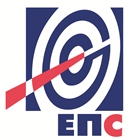 Огранак ТЕНТСектор за управљање ризицимаДатум ________________ПРАВИЛАБЕЗБЕДНОСТИ НА РАДУ У ТЕНТУ циљу прецизнијих инструкција којима се регулишу односи и обавезе између наручиоца радова/корисника услуга (ТЕНТ) и извођача радова/извршилац услуга формулисана су правила, у складу са важећим законским одредбама, која су дата у даљем тексту. У зависности од врсте и обима радова/услуга примењују се одређене тачке ових правила.Правила су саставни део уговора о извршењу послова од стране извођача радова/ извршиоца услуга.Ова правила служе домаћим и страним извођачима радова/извршиоцима услуга (у даљем тексту извођач радова) као норматив за њихово правилно понашање за време рада у објектима ТЕНТ.Поштовање правила од стране извођача радова биће стриктно контролисано и свако непоштовање биће санкционисано.У случају да два или  више извођача радова деле радни простор дужни су да сарађују у примeни прoписaних мeрa зa бeзбeднoст и здрaвљe зaпoслeних, узимajући у oбзир прирoду пoслoвa кoje oбaвљajу, да кooрдинирajу aктивнoсти у вeзи сa примeнoм мeрa зa oтклaњaњe ризикa oд пoврeђивaњa, oднoснo oштeћeњa здрaвљa зaпoслeних, кao и дa oбaвeштaвajу jeдaн другoг и свoje зaпoслeнe o тим ризицимa и мeрaмa зa њихoвo oтклaњaњe.Начин остваривања сарадње утврђује се писменим споразумом којим се одрeђује лицe зa кooрдинaциjу спрoвoђeњa зajeдничких мeрa кojимa сe oбeзбeђуje бeзбeднoст и здрaвљe свих зaпoслeних (из реда запослених ТЕНТ).Лице за коодинацију у сарадњи са представницима извођача радова и надзорног органа израђује План заједничких мера.I  ОБАВЕЗЕ ИЗВОЂАЧА РАДОВА Извођач радова, његови запослени и сва друга лица која ангажује, дужни су да у току припрема за извођење радова који су предмет Уговора, у току трајања истих, као и приликом отклањања недостатака у гарантном року, поступају у свему у складу са Законом о безбедности и здрављу на раду и осталим важећим прописима у Републици Србији из области БЗР и интерним актима ТЕНТ.Извођач радова је дужан да обезбеди рад на радним местима на којима су спроведене мере за безбедан и здрав рад, односно да обезбеди да радни процес, радна околина, средства за рад и средства и опрема за личну заштиту на раду буду прилагођени и обезбеђени тако да не угрожавају безбедност и здравље запослених и свих других лица која ангажује за извођење радова који су предмет Уговора, суседних објеката, пролазника или учесника у саобраћају.Извођач радова је дужан да обавести запослене и друга лица која ангажује приликом извођења радова који су предмет Уговора о обавезама из ових Правила. Извођач радова, његови запослени и сва друга лица која ангажује, у току припрема за извођење радова које су предмет Уговора, трајања истих, као и приликом отклањања недостатака у гарантном року дужни су да се придржавају свих правила, интерних стандарда, процедура, упутстава и инструкција о БЗР које важе у ТЕНТ, а посебно су дужни да се придржавају следећих правила: Забрањено је избегавање примене и/или ометање спровођења мера БЗРЗа радове за које је Законом о БЗР обавезан да изради Елаборат о уређењу градилишта (сходно Правилнику о садржају елабората о уређењу градилишта „Сл.гласник РС“ бр.121/12), најмање три дан пре почетка радова Служби БЗР и ЗОП достави:Елаборат о уређењу градилишта,оверену копију Пријаве о почетку радова коју је предао надлежној инспекцији рада,списак запослених на градилишту, са датумом обављеног лекарског прегледа и  датумом оспособљавања за безбедан и здрав рад на радном месту (списак мора бити оверен потписом и печатом од стране извођача радова)доказ да су запослени упознати са садржином Елабората и предвиђеним мерама за безбедан и здрав рад,oсигуравајућу полису за запослене,списак оруђа за рад, уређаја, алата и опреме и њихове атесте и сертификате,доказ о стручној оспособљености запослених сходно послу који обављају (дизаличар, виљушкариста, руковалац грађевинским машинама и др.),доказ да су запослени упознати са овим Правилима (списак лица са њиховим својеручним потписаним изјавама),име одговорног лица на градилишту, његовог заменика (у одсуству одговорног лица у другој и/или трећој смени, празником и сл.).Уколико два или више извођача радова користе исти радни простор на заједничком градилишту могу користити један Елаборат о уређењу градилишта уз доказ да су сагласни са истим. Уколико Служба БЗР и ЗОП утврди да средства за рад Извођача радова немају потребне стручне налазе и/или извештаје и/или атесте и/или  дозволе о извршеним прегледима и испитивањима, уношење истих на локације ТЕНТ неће бити дозвољено.Именује одговорно лице за безбедност и здравље на раду које ће бити на располагању све време током извођења радова и његовог заменика (у одсуству лица за БЗР у другој и/или трећој смени, празником и сл.). Служби обезбеђења и одбране ТЕНТ Обреновац, благовремено, а најкасније један дан пре почетка радова, поднесе Захтев за издавање ИД картице - пропуснице запослених домаћих извођача радова (образац QO.0.14.35 приказан у прилогу 2), на коме треба уписати локацију радова, као и време трајања радова тј. време трајања уговора са ТЕНТ. Такође, Захтев мора бити оверен потписом и печатом од стране извођача радова и потписом од стране надзорног органа и одговорног лица Службе БЗР и ЗОП организационе целине ТЕНТ Уколико су извођачи радова странци, прокси картица се издаје на основу Захтева за издавање ИД картице - пропуснице за запослене код страних извођача радова (образац QO.0.14.42 приказан у прилогу 2) који мора бити потписан од стране надзорног органа. Уз захтев се прилаже фотокопија пасоша ради констатације да ли странац има одобрену визу „Ц“ или „Д“ (уколико долази из земље са којом није потписан уговор о безвизном режиму уласка). Врста визе зависи од дужине боравка. Трошкови издавања једне ИД картице - пропуснице за запослене и возила - радне машине износе 350,00 динара и падају на терет извођача радова.Извођач радова може заменити корисника ИД картице - пропуснице, подношењем Захтева за промену корисника ИД картице - пропуснице извођача радова (образац QO.0.14.36 приказан у прилогу 2), који мора бити оверен потписом и печатом од стране извођача радова и потписом од стране надзорног органа и одговорног лица Службе БЗР и ЗОП организационе целине ТЕНТ. Уколико постоје слободне тј. неактивне ИД картице - пропуснице, прво ће се вршити замена корисника ИД картице - пропуснице, а уколико буде потребно издаваће се нове ИД картице - пропуснице. У случају да дође до деактивације ИД картице - пропуснице као последица истека уговора, поновна активација ИД картице - пропуснице биће омогућена подношењем Захтева за активацију пропусница извођача радова Служби обезбеђења и одбране (образац QO.0.14.66, приказан у прилогу 2). Поступак издавања дупликата ИД картица - пропусница запосленима код извођача радова, на основу Захтева за издавање дупликата пропуснице извођача радова (образац QO.0.14.39, приказан у прилогу 2) ближе је уређен процедуром QP.0.14.16 - Коришћење система приступне контроле..За запослене који бораве у ТЕНТ само један дан, Служби обезбеђења и одбране, поднесе Списак запослених извођача радова за привремени улазак (образац QO.0.14.37 приказан у прилогу 2) који мора бити оверен потписом извођача радова  и лица које уводи извођача радова у посао. Након овере списак се доставља на улазне капије. Уз образац QO.0.14.37 мора се доставити и Записник о упознавању са мерама безбедности QO.0.14.63, који мора бити потписан од стране лица које је извршило упознавање са мерама безбедности или од лица које уводи извођача радова у посао.Служби обезбеђења и одбране достави Захтев за улазак возила - радних машина у објекте ТЕНТ (образац QO.0.14.44 приказан у прилогу 2) који мора бити потписан од стане надзорног органа. На основу поднетог Захтева, Служба обезбеђења и одбране издаје ИД картицу - пропусницу за возила - радне машине (приказан у прилогу 2)На крају сваке календарске године, Служба обезбеђења и одбране израђује преглед издатих ИД картица извођачима радова (у слободној форми) и доставља га Служби набавке, ради наплате.Извођач радова, као и сви његови запослени, као корисници система техничке заштите који се користи у ТЕНТ дужни су да поштују правила поступања која су ближе уређена процедурама QP.0.14.15 - Процедура за коришћење система видео надзора и QP.0.14.16 - Процедура за коришћење система приступне контроле.Захтевом - Списак запослених за рад ван редовног радног времена (образац QO.0.14.38 приказан у прилогу 2) који мора бити оверен потписом и печатом извођача радова и потписом од стане надзорног органа тражи сагласност за рад ван редовног радног времена, односно радним даном после 15 часова, суботом, недељом и државним празником.Обезбеди поштовање режима улазака и излазака својих запослених, сходно наредбама директора ТЕНТ, директора организационих целина ТЕНТ и Службе обезбеђења и одбране.Приликом уношења сопственог алата, опреме и материјала, сачини спецификацију истог на обрасцу QO.0.14.12 – Спецификација алата, опреме и материјала  који се уноси у круг ТЕНТ (приказан у прилогу 2), и то у три примерка, који морају бити потписани прво од стране Надзора ТЕНТ (инжењер радова, водећи инжењер), односно наручиоца, а након тога од службеника обезбеђења. Један примерак оверене Спецификације (сва три потписа) доставља се Надзору, други остаје у Служби обезбеђења и одбране, а трећи примерак задржава извођач радова. Изношење сопственог алата, опреме и материјала из круга ТЕНТ врши искључиво на основу Дозволе за изношење алата, опреме и материјала извођача радова из круга ТЕНТ (образац QO.0.14.13 – Дозвола за изношење алата, опреме и материјала извођача радова из круга ТЕНТ, приказан у прилогу 2). Дозволу за изношење алата, опреме и материјала из круга ТЕНТ потписују: овлашћено лице извођача радова (нпр. алатничар, магационер) односно лице које прати, чува, издаје алат и опрему, и за коју је одговоран од тренутка уласка алата и опреме у круг ТЕНТ, Надзор (инжењер радова, водећи инжењер, односно наручилац посла) и овлашћено лице Сектора организационе целине у оквиру које извођач изводи радове (шеф службе, главни инжењер Сектора). Образац се попуњава у три примерка од којих, оригинал остаје на излазној капији након извршене контроле од стране службеника обезбеђења, једна копија прати материјал који се износи, а друга копија остаје запосленом који је издао дозволу.Приликом извођења радова придржава се свих законских, техничких и интерних прописа из безбедности и здравља на раду и противпожарне заштите, а посебно спроводи Уредбу о мерама заштите од пожара при извођењу радова заваривања, резања и лемљења у постројењима (уз претходно подношење Захтева за издавање одобрења за заваривање Служби БЗР и ЗОП, образац QO.0.14.14, приказан у прилогу 2), Упутство о обезбеђењу спровођења мера заштите од зрачења при радиографском испитивању (уз претходно подношење Захтева за издавање одобрења за радиографско испитивање Служби БЗР и ЗОП, образац QO.0.14.34, приказан у прилогу 2).Поштује QU.0.06.01 Упутство o поступку извршења обезбеђења постројења за извођење радова у ТЕНТ и QU.5.05.03 Упутство o поступку извршења обезбеђења постројења за време извођења радова на индустријској железници (процедуре за изолацију и закључавање извора енергије и радних флуида).Поштује процедуре и упутства ТЕНТ за заштиту животне средине и заштиту здравља и безбедности на раду, која се односе на управљање отпадом, течним горивима, хемикалијама, као и процедуре и упутства за ванредне ситуације као што су: изливања и испуштања нафте, бензина, опасног отпада, растварача, боја, гасова, итд. односно Планове за реаговање у ванредним ситуацијама. Ако се изливање догоди, извођач радова је обавезан да предузме мере да заустави изливање и да одмах обавести одговорна лица у складу са Плановима за реаговање у ванредним систуацијама. Своје запослене детаљно упозна, у складу са Елаборатом о уређењу градилишта, са опасностима при раду у оваквим енергетским постројењима, односно на опасности од рада са ел. енергијом, опасности флуида под високим притиском и температуром, опасности од рада на висинама, од рада у скученом простору, опасности од хемикалија, гасова, железничког саобраћаја и другим које могу бити опасне по живот и здравље запослених. Такође мора да упозна запослене и са могућим последицама до којих може доћи по животну средину. Своје запослене упозна да, без посебне дозволе овлашћеног лица наручиоца, не смеју да користе средства за рад наручиоца (алатне машине у радионици одржавања, погонске уређаје и машине, вучна средства ЖТ, као и транспортнe машинe (дизалице, кранове, виљушкаре и остала моторна возила), независно од тога да ли су обучени за наведене послове.За одређена добра која транспортује у ТЕНТ, у складу са законским прописима, обавља возилима која имају одговарајући АДР сертификат и да возилом управља лице са истим сертификатом.За своје запослене обезбеди лична и колективна заштитна средства и сноси одговорност о њиховој правилној употреби.Запослени на радном оделу имају видно обележен назив фирме у којој раде.Сноси пуну одговорност за безбедност и здравље својих запослених, запослених подизвођача и другог особља које је укључено у радове извођача. Виљушкари и грађевинске машине морају бити снабдевени са ротационим светлом и звучном сиреном за вожњу уназад.Сва возила, као и радне машине, за која су издате ИД картице за улазак у објекте ТЕНТ,  морају имати видно обележен назив фирме.Поштује наложене мере или упутства која издаје координатор радова у случају ако више извођача радова истовремено обављају радове. Обезбеди сопствени надзор над спровођењем мера безбедности на раду и обезбеди прву  помоћ.Обезбеди сигурно и исправно складиштење, коришћење и одлагање свих запаљивих, опасних, корозивних и отровних материја, течности и гасова.Поштује забрану спаљивања смећа и отпадног материјала као и коришћења ватре на отвореном простору за грејање запослених.У потпуности преузима све обавезе које проистичу из законских прописа, а у вези повреда на раду као и обавезе према надлежној инспекцији (пријава повреде и др.).Благовремено извештава Службу БЗР и ЗОП о свим догађајима из области БЗР који су настали приликом извођења радова/пружања услуга, истог дана или следећег радног дана пријави сваку повреду на раду својих запослених, акцидент или инцидент.Служби БЗР и ЗОП достави копију Извештаја о повреди на раду који је издао за сваког свог запосленог који се повредио приликом извођења радова који су предмет Уговора.Радни простор одржава уредан, чист, сигуран за кретање радника и транспорт.Свакодневно, уз сагласност  наручиоца радова, врши уклањање дрвеног, металног и друге врсте отпадног материјала на одговарајућа места која су заједнички договорена.Монтажни материјал прописно складишти.Сва опасна места (опасност од пада са висине и друго) обезбеди траком, оградом и таблама упозорења.Фиксирање терета за дизање, обележавање опасног простора испод терета и навођење дизаличара сме да обавља унапред именована особа (везач-сигналиста).Све грађевинске скеле буду монтиране од стране специјализованих фирми, по урађеном пројекту и прегледане пре употребе од стране корисника.На захтев надзорног органа на градилишту обезбеди довољан број мобилних тоалета.Наручиоцу радова не ремети редован процес производње и рад запослених.Поштује радну и технолошку дисциплину установљену код наручиоца радова.Обавеже своје запослене да стално носе лична документа и покажу их на захтев овлашћених лица за безбедност.Најстроже је забрањен улазак, боравак или рад, на територији и у просторијама ТЕНТ, под утицајем алкохола или других психоактивних супстанци;На захтев надзорног органа, лица за БЗР, координатора за извођење радова и руководиоца пројекта ТЕНТ запослени извођача радова морају се подвргнути алко тесту сходно Упутству о контроли алко тестом.Запослени извођача и подизвођача радова бораве и крећу се само у објектима ТЕНТ на којима изводе радове.Забрањено је уношење оружја унутар локација Огранка ТЕНТ, као и неовлашћено фотографисање.Обавезно је придржавање правила и сигнализације безбедности у саобраћају.На захтев надзорног органа, удаљи запосленог са градилишта, када се утврди да је неподобан за даљи рад на градилишту.На захтев надзорног органа, испита сваки случај повреде ових Правила, предузме одговарајуће мере против запосленог и о томе обавести надзорни орган ТЕНТ.II ОБАВЕЗЕ ИЗВОЂАЧА РАДОВА ЧИЈИ СУ ЗАПОСЛЕНИ АНГАЖОВАНИПО „НОРМА ЧАС“Извођач радова који своје запослене ангажују по „норма часу“, у организацији ТЕНТ, обавезан је да:Своје запослене опреми одговарајућим средствима и опремом за личну заштиту на раду у складу са опасностима и /или штетностима односно ризицима од настанка повреда и оштећења  здравља које су за то место у радној околини препознате и утврђене проценом ризика. На сваких 6 месеци, Служби БЗР и ЗОП,  достави спискове запослених Извођача радова по Службама и радним местима где су распоређени.За извођење радова (обављање посла) ангажује здравствено способне запослене,За рад на радним местима са повећаним ризиком утврђеним Актом о процени ризика у ТЕНТ, ангажује запослене који су обавили прописане лекарске прегледе за рад на радним местима са повећаним ризиком, а по поступку и у роковима утврђеним Актом о процени ризика.  Копију извештаја о извршеном претходном лекарском прегледу кандидата за заснивање радног односа достави ТЕНТ (Сектору за људске ресурсе) пре заснивања радног односа.  Копију извештаја о извршеном периодичном лекарском прегледу запосленог који пружа услуге ТЕНТ достави руководиоцу организационе целине у којој је запослени ангажован, најкасније један дан пре истека важности важећег лекарског извештаја.  Води евиденцију о лекарским прегледима запослених распоређених на радним местима са повећаним ризиком у складу са роковима утврђеним Актом о процени ризика ТЕНТ  По захтеву ТЕНТ, у случају премештаја на друго радно место, запосленог упути на лекарски преглед у складу са захтевима радног места на које се запослени распоређује и да копију извештаја о извршеном лекарском прегледу запосленог достави ТЕНТ (Сектору за људске ресурсе).  Запослене распоређене на радна места за које је прописан санитарни лекарски преглед, упуте на исти и о томе воде евиденцију.О забрани рада (необављеног лекарског прегледа или неспособности за рад) свог запосленог, упозна руководиоца организационе целине у којој је запослени ангажован и у договору са њим одреди замену за запосленог коме је забрањен рад.Изврши теоријско и практично оспособљавање за безбедан и здрав рад запослених који пружају услуге ТЕНТ, пре заснивања радног односа, и са овереном копијом прописаног обрасца-евиденција о запосленима оспособљеним за безбедан и здрав рад и упути га на рад у ТЕНТ.Преузме све обавезе које проистичу из законских прописа, а у вези повреда на раду као и обавезе према надлежној инспекцији (пријава повреда и др.) и о истима писаним путем обавесте Службу БЗР и ЗОП ТЕНТ.Служби БЗР и ЗОП ТЕНТ достави копију извештаја о повреди на раду запосленог који пружа услуге ТЕНТ.III ОБАВЕЗЕ ТЕНТ ЗА ЗАПОСЛЕНЕ АНГАЖОВАНЕ ПО „НОРМА ЧАС“  ТЕНТ, односно руководиоци организационих целина у оквиру којих су ангажовани запослени Извођача радова обавезни су да:На захтев Извођача радова, по потреби, у електронској форми доставе све интерне прописе ТЕНТ (Акт о процени ризика, Правилник о безбедности и здрављу на раду ТЕНТ Обреновац, Правилник ЗОП, Упутство о обезбеђењу радова и процедуре IMS). Oбезбеде запосленима Извођача радова који пружају услуге ТЕНТ рад на радном месту и у радној околини у којима су спроведене мере безбедности и здравља на раду.У договору са Службом за обуку кадрова, организују теоретско и практично оспособљавање запослених Извођач радова за безбедан и здрав рад пре распоређивања на радно место, у складу са Актом о процени ризика ТЕНТ и специфичностима његовог радног места.Након извршене теоријске и практичне оспособљености води евиденцију, а оверену копију прописаног обрасца-евиденција о запосленима оспособљеним за безбедан и здрав рад достави Извођачу радова.IV НЕПОШТОВАЊЕ ПРАВИЛАСлужба БЗР и ЗОП ТЕНТ, док траје извођење уговорених радова, врши контролу примене ових правила.Извођач радова је дужан да лицима одређеним, у складу са прописима, од стране ТЕНТ омогући спровођење контроле примене превентивних мера за безбедан и здрав рад.Извођач радова је искључиво одговоран за безбедност и здравље својих запослених и свих других лица која ангажује приликом извођења радова које су предмет Уговора.У случају непоштовања правила БЗР, ТЕНТ неће сносити никакву одговорност нити исплатити накнаде/трошкове Извођачу радова по питању повреда на раду, односно оштећења средстава за рад.У случају да извођач не поштује Правила безбедности на раду ТЕНТ, обавезе и закључке са радних састанака, Служба БЗР и ЗОП писмено обавештава надзорни орган, одговорно лице извођача радова, директора огранка у коме се радови изводе и захтева од извођача радова прекид радних активности све док се разлози за његово постојање не отклоне.На захтев надзорног органа или Службе БЗР и ЗОП, Служба обезбеђења и одбране удаљава запослене извођача радова који се понашају супротно одредбама Правила безбедности на раду или крше кућни ред и ометају редован процес рада. Служба обезбеђења и одбране овлашћена је да запосленом извођача радова забрани приступ у објекте ТЕНТ (у даљем тексту: Забрана), за време трајања уговора о извршењу послова, ако крши безбедносне процедуре на раду, нарушава унутрашњи ред и несметано одвијање процеса рада (конзумирање алкохола и наркотика, туча, свађа и др.).У случају вршења кривичног дела и тежих прекршаја нарушавања јавног реда и мира, запосленом извођача радова се трајно забрањује приступ у објекте ТЕНТ.Забрана се уводи у евиденцију система приступне контроле ТЕНТ, о чему се обавештава одговорно лице на градилишту или директор фирме која је ангажована на извршењу послова у ТЕНТ, уколико се Забрана односи на одговорно лице на градилишту, као и надзорни орган ТЕНТ.Забрана приступа у објекте ТЕНТ запосленом извођача радова, који злоупотребљава коришћење ИД картице, ближе је уређена процедуром QP.0.14.16 – Коришћење система приступне контроле. V  САСТАНЦИ У ВЕЗИ БЕЗБЕДНОСТИ И ЗДРАВЉА НА РАДУПрвом састанку за безбедност присуствују:лице за безбедност и здравље у ТЕНТ,инструктор БЗР и ЗОП из Службе за обуку кадрова. надзорни орган,одговорно лице извођача радова на градилишту иодговорно лице за безбедност и здравље извођача радова. Садржај првог састанка:Одређивање радног простора (контејнери за смештај радника, материјала, санитарни чворови, и др.);Упознавање са опасностима и штетностима у термоенергетским постројењима и железничком саобраћају;Прва помоћ (телефонски бројеви, процедуре, и др.);Противпожарна заштита (телефонски бројеви, процедуре, дозволе и др.), опасне материје (хемикалије, гас и горива), заштита животне средине;Лична и колективна заштитна опрема;Правила саобраћаја;Одржавање и чишћење радног простора;Именовање одговорних лица;Поступак у случају повреде на раду;Последице непоштовања Правила безбедности на раду ТЕНТ иПлан заједничких мера   Редовни састанци (једном недељно) одржавају се са сваким извођачем посебно или са свим извођачима заједно. Састанак води надзорни орган - вођа пројекта и одговорно лице за безбедност ТЕНТ.Садржај редовног састанка:Стање радног и складишног простора;Стање противпожаре заштите, опасних материја (хемикалије, гас, горива);Коришћење личне и колективне заштитне опреме;Поштовање правила саобраћаја;Процене ризика од повреда иМогућност побољшања безбедности и здравља на раду.1.Општи подаци о јавној набавци32.Подаци о предмету набавке33.Техничка спецификација (врста, техничке карактеристике, квалитет, обим и опис услуга...)3-174.Услови за учешће у поступку ЈН и упутство како се доказује испуњеност услова18-235.Критеријум за доделу уговора236.Упутство понуђачима како да сачине понуду24-377.Обрасци ( 1 - 5) и Прилози (1-3)38-638.Модел уговора65-7264-78Назив и адреса НаручиоцаЈавно предузеће „Електропривреда Србије“ Београд,Улица царице Милице бр.2, 11000 БеоградОгранак ТЕНТ, Богољуба Урошевића Црног бр.44., 11500 ОбреновацИнтернет страница Наручиоцаwww.eps.rsВрста поступкаОтворени поступакПредмет јавне набавкеНабавка услуга: Праћење утицаја отпадних вода ТЕНТ А, ТЕНТ Б, ТЕК,  ТЕМ на површинске и подземне воде.Опис сваке партијеJавна набавка није обликована по партијама.Циљ поступка Закључење Уговора о јавној набавци КонтактЈањић Данијела e-mail: danijela.janjic@eps.rsМерно местоТЕНТ А1. ИСПИТИВАЊЕ УТИЦАЈА ОТПАДНИХ ВОДА ДЕПОНИЈЕ ПЕПЕЛА И ОСТАЛИХ ВОДА НА РЕЦИПИЈЕНТ1.Река Сава узводно од ТЕНТ А1 x 4=42. Река Сава низводно од депоније пепела (код водозахвата)1 x 4=43. Отпадна вода новог дренажног канала1 x 4=44. Канал црпна станица (ЦС 3) – депонија пепела1 x 4=45. Отпадна вода старог дренажног канала1 x 4=46. Отпадна вода из колектора повратне расхладне воде1 x 12=127. Отпадна вода из неутрализационе јаме1 x 4=48. Река Сава низводно од ТЕНТ А1 x 4=49. Атмосферска вода 1 х 4=410. Улаз у постројење G11 x 4=411. Излаз из постројења G11 x 4=412. Улаз у постројење UM11 x 4=413. Излаз из постројења UM11 x 4=414. Улаз у постројење U11 x 4=415. Излаз из постројења U11 x 4=416. Излаз из сепаратора уља на складишту отпада1 x 12=122. ИСПИТИВАЊЕ УТИЦАЈА ОТПАДНИХ ВОДА ДЕПОНИЈЕ ПЕПЕЛА НА КВАЛИТЕТ ПОДЗЕМНИХ ВОДА2.1. ПИЈЕЗОМЕТРИЧетири пијезометра на депонији пепела: П10/4,П7а,П7/3 и П6/3;4 x 4=16 - Четири пијезометра у околини депоније пепела: Пп/7, Пп/5, П24a и П7ц,4 x 4=16- Два пијезометра у кругу ТЕНТ А, у близини Главног погонског објекта: П19 и П212 x 4=8- Пијезометар на новом изворишту сирове воде – Бреска П301 x 4=4Један пијезометар поред депоније угља: П21 x 4=4Два пијезометра у околини складишта отпада2 x 4=82.2. ИСПИТИВАЊЕ КВАЛИТЕТА ВОДА СЕОСКИХ                БУНАРА У ОКОЛИНИ ДЕПОНИЈЕ ПЕПЕЛА- Три сеоска бунара у околини депоније пепела: Уровци 1 и Кртинска 2 3 x 4=153. ИСПИТИВАЊЕ ЕФИКАСНОСТИ УРЕЂАЈА ЗА ПРЕЧИШЋАВАЊЕ САНИТАРНИХ ОТПАДНИХ ВОДА- Улаз у БИОДИСК1 x 4 = 4- Излаз из БИОДИСК- а1 x 4 = 44. ИСПИТИВАЊЕ КВАЛИТЕТА ПОДЗЕМНИХ ВОДА ИЗВОРИШТА ЗА СНАБДЕВАЊЕ ХПВЈедан бунар старог изворишта1 x 4 = 4Један бунар новог изворишта1 x 4 = 45. Израда ИЗВЕШТАЈА Квартални извештај1 x 4 = 4Годишњи извештај са анализом резултата1 x 1 = 1Мерно местоМерно местоТЕНТ Б1. ИСПИТИВАЊЕ УТИЦАЈА ОТПАДНИХ ВОДА ДЕПОНИЈЕ ПЕПЕЛА И ОСТАЛИХ ВОДА НА РЕЦИПИЈЕНТ1. ИСПИТИВАЊЕ УТИЦАЈА ОТПАДНИХ ВОДА ДЕПОНИЈЕ ПЕПЕЛА И ОСТАЛИХ ВОДА НА РЕЦИПИЈЕНТ1. Река Сава узводно од ТЕНТ Б1. Река Сава узводно од ТЕНТ Б1 x 4=42.Канал Вукићевица узводно од депоније пепела 2.Канал Вукићевица узводно од депоније пепела 1 x 4=43. Преливне отпадне вода са депоније пепела3. Преливне отпадне вода са депоније пепела1 x 4=44. Дренажне отпадне воде са депоније пепела4. Дренажне отпадне воде са депоније пепела1 x 4=45. Канал Вукићевица низводно од депоније пепела5. Канал Вукићевица низводно од депоније пепела1 x 4=46. Река Сава испод канала Вукићевица6. Река Сава испод канала Вукићевица1 x 4=47. Ободни канал  поред депоније угља7. Ободни канал  поред депоније угља1 x 4=48. Отпадне воде колектора повратне расхладне воде8. Отпадне воде колектора повратне расхладне воде1 x 12=129. Воде из канала поред Инвестиција9. Воде из канала поред Инвестиција1 x 4=410. Испуст атмосферске воде10. Испуст атмосферске воде1 x 4=411. Отпадна вода из неутрализационе јаме11. Отпадна вода из неутрализационе јаме1 x 4=412. Река Сава низводно од ТЕНТ Б12. Река Сава низводно од ТЕНТ Б1 x 4=42. ИСПИТИВАЊЕ УТИЦАЈА ОТПАДНИХ ВОДА ДЕПОНИЈЕ ПЕПЕЛА НА КВАЛИТЕТ ПОДЗЕМНИХ ВОДА2. ИСПИТИВАЊЕ УТИЦАЈА ОТПАДНИХ ВОДА ДЕПОНИЈЕ ПЕПЕЛА НА КВАЛИТЕТ ПОДЗЕМНИХ ВОДА2.1. ПИЈEЗОМЕТРИ2.1. ПИЈEЗОМЕТРИ- Два пијезометрара у околини депоније пепела: П80 и П9/1 - Два пијезометрара у околини депоније пепела: П80 и П9/1 2 x 4=8- Два пијезометра поред касете I депоније пепела, према селима Скела, Ушће   и Грабовац: П74 и П59 - Два пијезометра поред касете I депоније пепела, према селима Скела, Ушће   и Грабовац: П74 и П59 2 x 4=8- Два пијезометра поред касете II депоније пепела, према селима Ушће и Грабовац: П2 и П48- Два пијезометра поред касете II депоније пепела, према селима Ушће и Грабовац: П2 и П482 x 4=8- Пијезометар поред касете III депоније пепела, према селу Грабовац: П35- Пијезометар поред касете III депоније пепела, према селу Грабовац: П351 x 4=42.2 ИСПИТИВАЊЕ КВАЛИТЕТА ВОДА СЕОСКИХ БУНАРА У КОЛИНИ ДЕПОНИЈЕ ПЕПЕЛА2.2 ИСПИТИВАЊЕ КВАЛИТЕТА ВОДА СЕОСКИХ БУНАРА У КОЛИНИ ДЕПОНИЈЕ ПЕПЕЛА-Четири сеоска бунара у околини депоније пепела: Дрен 1, Грабовац 2, Ушће 1-Четири сеоска бунара у околини депоније пепела: Дрен 1, Грабовац 2, Ушће 14 x 4=163. ИСПИТИВАЊЕ ЕФИКАСНОСТИ УРЕЂАЈА ЗА ПРЕЧИШЋАВАЊЕ САНИТАРНИХ ОТПАДНИХ ВОДА3. ИСПИТИВАЊЕ ЕФИКАСНОСТИ УРЕЂАЈА ЗА ПРЕЧИШЋАВАЊЕ САНИТАРНИХ ОТПАДНИХ ВОДА1.Улаз у  PUTOX  I1.Улаз у  PUTOX  I1 x 4=42.Излаз из  PUTOX -а I2.Излаз из  PUTOX -а I1 x 4=43.Улаз у  PUTOX  II3.Улаз у  PUTOX  II1 x 4=42.Излаз из  PUTOX -а II2.Излаз из  PUTOX -а II1 x 4=44. ИСПИТИВАЊЕ КВАЛИТЕТА ПОДЗЕМНИХ ВОДА ИЗВОРИШТА ЗА СНАБДЕВАЊЕ ХПВЈедан бунар на изворишту1 x 4 = 41 x 4 = 41 x 4 = 45. Израда ИЗВЕШТАЈА   Квартални извештај1 x 4=41 x 4=41 x 4=4Годишњи извештај са анализом резултата1 x 1=11 x 1=11 x 1=1Ред. бројПредмет набавкеЈМколичина  1.   МОНИТОРИНГ ОТПАДНИХ САНИТАРНИХ ВОДА  1.   МОНИТОРИНГ ОТПАДНИХ САНИТАРНИХ ВОДА  1.   МОНИТОРИНГ ОТПАДНИХ САНИТАРНИХ ВОДА  1.   МОНИТОРИНГ ОТПАДНИХ САНИТАРНИХ ВОДА1.Отпадна санитарна вода  Узорак1×4 = 4  2.   МОНИТОРИНГ отпадних вода TE Kолубара  2.   МОНИТОРИНГ отпадних вода TE Kолубара  2.   МОНИТОРИНГ отпадних вода TE Kолубара  2.   МОНИТОРИНГ отпадних вода TE Kолубара2.Отпадна вода после сепаратора уља бр.1Узорак1×4 = 43.Отпадна вода после сепаратора уља бр.2Узорак1×4 = 44.Отпадна расхладна  водаУзорак1×4 = 45.Преливна  и  дренажна  вода са  депоније  пепелаУзорак1×4 = 46.Отпадна вода од одводњавања канала 4. допреме угљаУзорак1×4 = 47.Отпадна вода од одвод. канала 1., 2. и 3. допреме угљаУзорак1×4 = 4  3.  Праћење утицаја отпадних вода ТЕ Колубара на површинске воде   3.  Праћење утицаја отпадних вода ТЕ Колубара на површинске воде   3.  Праћење утицаја отпадних вода ТЕ Колубара на површинске воде   3.  Праћење утицаја отпадних вода ТЕ Колубара на површинске воде 8. Река Турија пре зоне депоније пепелаУзорак1×4 = 49. Канал Баре после улива отпадних вода ТЕ КолубараУзорак1×4 = 410. Река Турија после зоне ТЕ Колубара Узорак1×4 = 411. Река Колубара код водозахвата ,,Пештан''Узорак1×4 = 412. Река Колубара после улива ТуријеУзорак1×4 = 4  4. Праћење утицаја отпадних вода ТЕ Колубара на подземне воде   4. Праћење утицаја отпадних вода ТЕ Колубара на подземне воде   4. Праћење утицаја отпадних вода ТЕ Колубара на подземне воде   4. Праћење утицаја отпадних вода ТЕ Колубара на подземне воде 13.Бунар N1Узорак1×4 =414.Бунар N2Узорак1×4 =415.Бунар N3Узорак1×4 =416.Бунар N4Узорак1×4 =417.Пијезометар I-2Узорак1×4 =418.Пијезометар VIII-1Узорак1×4 =419.Пијезометар XV-1 1×4 =420.Пијезометар Б2 1×4 =4  5.  Израда извештаја  5.  Израда извештаја  5.  Израда извештаја        Квартални извештај1x 4=4       Годишњи извештај са анализом резултата   1×1 =1Мерно местоМерно местоТЕ Морава1. ИСПIТИВАЊЕ УТIЦАЈА ОТПАДНИХ ВОДА ДЕПОНИЈЕ ПЕПЕЛА И ОСТАЛИХ ВОДА НА РЕЦИПИЈЕНТ1. ИСПIТИВАЊЕ УТIЦАЈА ОТПАДНИХ ВОДА ДЕПОНИЈЕ ПЕПЕЛА И ОСТАЛИХ ВОДА НА РЕЦИПИЈЕНТРека В. Морава изнад улива отпадних вода ТЕ (депонија шљаке и пепела)Река В. Морава изнад улива отпадних вода ТЕ (депонија шљаке и пепела)1 X 4=41 X 4=4Отпадна вода од хиудрауличког транспорта шљаке и пепелаОтпадна вода од хиудрауличког транспорта шљаке и пепела1 X 4=41 X 4=4Преливна отпадна вода са депоније пепелаПреливна отпадна вода са депоније пепела1 X 4=41 X 4=4Повратна расхладна вода на уливу у реку В. МоравуПовратна расхладна вода на уливу у реку В. Мораву1 X 4=41 X 4=4Отпадна вода од чишћења пешчаних филтера пре таложника за декар.Отпадна вода од чишћења пешчаних филтера пре таложника за декар.1 X 4=41 X 4=4Отпадна вода од чишћења пешчаних филтера после таложника за декар.Отпадна вода од чишћења пешчаних филтера после таложника за декар.1 X 4=41 X 4=4Отпадна вода са депоније угљаОтпадна вода са депоније угља1 X 4=41 X 4=4Река В.Морава за време испуштања отпадне воде при прању пешч. филтераРека В.Морава за време испуштања отпадне воде при прању пешч. филтера1 X 4=41 X 4=4Река В. Морава низводно од улива отпадних вода ТЕРека В. Морава низводно од улива отпадних вода ТЕ1 X 4=41 X 4=42. ИСПИТИВАЊЕ УТИЦАЈА ОТПАДНИХ ВОДА ДЕПОНИЈЕ ПЕПЕЛА НА КВАЛИТЕТ ПОДЗЕМНИХ ВОДА2. ИСПИТИВАЊЕ УТИЦАЈА ОТПАДНИХ ВОДА ДЕПОНИЈЕ ПЕПЕЛА НА КВАЛИТЕТ ПОДЗЕМНИХ ВОДАБунар изнад депоније пепела I депоније угљаБунар изнад депоније пепела I депоније угља1 X 4=41 X 4=4Бунар хидрантске воде између депоније пеепла и депоније угљаБунар хидрантске воде између депоније пеепла и депоније угља1 X 4=41 X 4=4Пијезометар у кругу електранеПијезометар у кругу електране1 X 4=41 X 4=4Бунар питке воде преко пута депоније угљаБунар питке воде преко пута депоније угља1 X 4=41 X 4=4Бунар »Топољар« Бунар »Топољар« 1 X 4=41 X 4=4Ручна пумпа код »Ловачког дома«Ручна пумпа код »Ловачког дома«1 X 4=41 X 4=43. Израда ИЗВЕШТАЈА  квартални извештај1 x 4 = 41 x 4 = 41 x 4 = 41 x 4 = 4Годишњи извештај са анализом резултата1 x 1 = 11 x 1 = 11 x 1 = 11 x 1 = 1Ред. бр.4.1  ОБАВЕЗНИ УСЛОВИ ЗА УЧЕШЋЕ У ПОСТУПКУ ЈАВНЕ НАБАВКЕ ИЗ ЧЛАНА 75. ЗАКОНА1.Услов:Да је понуђач регистрован код надлежног органа, односно уписан у одговарајући регистарДоказ: - за правно лице:Извод из регистраАгенције за привредне регистре, односно извод из регистра надлежног Привредног суда - за предузетнике: Извод из регистра Агенције за привредне регистре, односно извод из одговарајућег регистра Напомена: У случају да понуду подноси група понуђача, овај доказ доставити за сваког члана групе понуђачаУ случају да понуђач подноси понуду са подизвођачем, овај доказ доставити и за сваког подизвођача2.Услов: Да понуђач и његов законски заступник није осуђиван за неко од кривичних дела као члан организоване криминалне групе, да није осуђиван за кривична дела против привреде, кривична дела против заштите животне средине, кривично дело примања или давања мита, кривично дело превареДоказ:- за правно лице:1) ЗА ЗАКОНСКОГ ЗАСТУПНИКА – уверење из казнене евиденције надлежне полицијске управе Министарства унутрашњих послова – захтев за издавање овог уверења може се поднети према месту рођења или према месту пребивалишта.2) ЗА ПРАВНО ЛИЦЕ – За кривична дела организованог криминала – Уверење посебног одељења (за организовани криминал) Вишег суда у Београду, којим се потврђује да понуђач (правно лице) није осуђиван за неко од кривичних дела као члан организоване криминалне групе. С тим у вези на интернет страници Вишег суда у Београду објављено је обавештењеhttp://www.bg.vi.sud.rs/lt/articles/o-visem-sudu/obavestenje-ke-za-pravna-lica.html3) ЗА ПРАВНО ЛИЦЕ – За кривична дела против привреде, против животне средине, кривично дело примања или давања мита, кривично дело преваре – Уверење Основног суда  (које обухвата и податке из казнене евиденције за кривична дела која су у надлежности редовног кривичног одељења Вишег суда) на чијем подручју је седиште домаћег правног лица, односно седиште представништва или огранка страног правног лица, којом се потврђује да понуђач (правно лице) није осуђиван за кривична дела против привреде, кривична дела против животне средине, кривично дело примања или давања мита, кривично дело преваре.Посебна напомена: Уколико уверење Основног суда не обухвата податке из казнене евиденције за кривична дела која су у надлежности редовног кривичног одељења Вишег суда, потребно је поред уверења Основног суда доставити и Уверење Вишег суда на чијем подручју је седиште домаћег правног лица, односно седиште представништва или огранка страног правног лица, којом се потврђује да понуђач (правно лице) није осуђиван за кривична дела против привреде и кривично дело примања мита.- за физичко лице и предузетника: Уверење из казнене евиденције надлежне полицијске управе Министарства унутрашњих послова – захтев за издавање овог уверења може се поднети према месту рођења или према месту пребивалишта.Напомена: У случају да понуду подноси правно лице потребно је доставити овај доказ и за правно лице и за законског заступникаУ случају да правно лице има више законских заступника, ове доказе доставити за сваког од њихУ случају да понуду подноси група понуђача, ове доказе доставити за сваког члана групе понуђачаУ случају да понуђач подноси понуду са подизвођачем, ове доказе доставити и за сваког подизвођача Ови докази не могу бити старији од два месеца пре отварања понуда.3.Услов: Да је понуђач измирио доспеле порезе, доприносе и друге јавне дажбине у складу са прописима Републике Србије или стране државе када има седиште на њеној територијиДоказ:- за правно лице, предузетнике и физичка лица: 1.Уверење Пореске управе Министарства финансија да је измирио доспеле порезе и доприносе и2.Уверење Управе јавних прихода локалне самоуправе (града, односно општине) према месту седишта пореског обвезника правног лица и предузетника, односно према пребивалишту физичког лица, да је измирио обавезе по основу изворних локалних јавних прихода Напомена:Уколико локална (општинска) управа јавних приход у својој потврди наведе да се докази за одређене изворне локалне јавне приходе прибављају и од других локалних органа/организација/установа понуђач је дужан да уз потврду локалне управе јавних прихода приложи и потврде тих осталих локалних органа/организација/установа Уколико је понуђач у поступку приватизације, уместо горе наведена два доказа, потребно је доставити уверење Агенције за приватизацију да се налази у поступку приватизацијеУ случају да понуду подноси група понуђача, ове доказе доставити за сваког учесника из групеУ случају да понуђач подноси понуду са подизвођачем, ове доказе доставити и за подизвођача (ако је више подизвођача доставити за сваког од њих)Ови докази не могу бити старији од два месеца пре отварања понуда.4. Услов:Да је понуђач поштовао обавезе које произилазе из важећих прописа о заштити на раду, запошљавању и условима рада, заштити животне средине, као и да нема забрану обављања делатности која је на снази у време подношења понудеДоказ:Потписан и оверен Образац изјаве на основу члана 75. став 2. ЗЈН(Образац бр.4Напомена:Изјава мора да буде потписана од стране овлашћеног лица за заступање понуђача и оверена печатом. Уколико понуду подноси група понуђача, Изјава мора бити достављена за сваког члана групе понуђача. Изјава мора бити потписана од стране овлашћеног лица за заступање понуђача из групе понуђача и оверена печатом.  Уколико понуђач подноси понуду са подизвођачем, Изјава мора бити достављена и за сваког подизвођача. Изјава мора бити потписана од стране овлашћеног лица за заступање подизвођача и оверена печатом.  5.Услов:да има ВАЖЕЋЕ РЕШЕЊЕ МИНИСТАРСТВА (Министарства заштите животне средине  или Министарства које је у време издавања решења било надлежно   за послове заштите животне средине) којим је стручна организација овлашћена за узорковање, физичко-хемијска,микробиолошка и радиолошка испитивања површинских, подземних и отпадних вода.Доказ:Копија Решења /Дозволе издато од стране надлежног органа (Министарства заштите животне средине  или Министарства које је у време издавања решења било надлежно   за послове заштите животне средине)  којим је стручна организација овлашћена за узорковање, физичко-хемијска,микробиолошка и радиолошка испитивања површинских, подземних и отпадних вода.Напомена: У случају да понуду подноси група понуђача, овај доказ дужан је да достави сваки понуђач из групе понуђача којем је поверено извршење дела набавке за који је неопходна испуњеност тог услова.У случају да понуђач подноси понуду са подизвођачем, овај доказ доставља и за подизвођача за део набавке који ће извршити преко подизвођача. Ако је за извршење дела набавке чија вредност не прелази 10 % укупне вредности јавне набавке потребно испунити обавезан услов из члана 75. став 1. тачка 5. ЗЈН, понуђач може доказати испуњеност тог услова преко подизвођача којем је поверио извршење тог дела набавке.4.2  ДОДАТНИ УСЛОВИ ЗА УЧЕШЋЕ У ПОСТУПКУ ЈАВНЕ НАБАВКЕ ИЗ ЧЛАНА 76. ЗАКОНА6.Услов:Пословни капацитет Понуђач располаже неопходним пословним капацитетом ако:-је у претходне три ( 2015.,2016. и 2017) године, до дана објављивања Позива за подношење понуда на Порталу јавних набавки извршио услуге које су предмет набавке  минимале укупне вредности 8.000.000,00 дин без ПДВ,  у уговореном року, обиму и квалитету. Доказ: - Референтна листа -Потписане и оверене потврде купацаНапомена:У случају да понуду подноси група понуђача, доказ из тачке 6 доставити за оног члана групе који испуњава тражени услов (довољно је да 1 члан групе достави захтеване доказе), а уколико више њих заједно испуњавају услов из тачке 6. - ове доказе доставити за те чланове.У случају да понуђач подноси понуду са подизвођачем, а како се додатни услови не могу испунити преко подизвођача, ове доказе не треба доставити за подизвођача.Назив понуђача:Врста правног лица: Адреса понуђача:Матични број понуђача:Порески идентификациони број понуђача (ПИБ):Име особе за контакт:Електронска адреса понуђача (e-mail):Телефон:Телефакс:Број рачуна понуђача и назив банке:Лице овлашћено за потписивање уговораА) САМОСТАЛНО Б) СА ПОДИЗВОЂАЧЕМВ) КАО ЗАЈЕДНИЧКУ ПОНУДУ1)Назив подизвођача:Врста правног лица: Адреса:Матични број:Порески идентификациони број:Име особе за контакт:Проценат укупне вредности набавке који ће извршити подизвођач:Део предмета набавке који ће извршити подизвођач:2)Назив подизвођача:Врста правног лица: Адреса:Матични број:Порески идентификациони број:Име особе за контакт:Проценат укупне вредности набавке који ће извршити подизвођач:Део предмета набавке који ће извршити подизвођач:1)Назив члана групе понуђача:Врста правног лица: Адреса:Матични број:Порески идентификациони број:Име особе за контакт:2)Назив члана групе понуђача:Врста правног лица: Адреса:Матични број:Порески идентификациони број:Име особе за контакт:3)Назив члана групе понуђача:Врста правног лица: Адреса:Матични број:Порески идентификациони број:Име особе за контакт:ПРЕДМЕТ И БРОЈ НАБАВКЕУКУПНА ЦЕНА дин. без ПДВ-а Праћење утицаја отпадних вода ТЕНТ А,ТЕНТ Б, ТЕК,  ТЕМна површинске и подземне воде.ЈН: 3000/1091/2018 (371/2018)УСЛОВ НАРУЧИОЦАПОНУДА ПОНУЂАЧАРОК И НАЧИН ПЛАЋАЊА:У законском року до 45 дана од пријема исправног рачуна, са уговреним прилозима Сагласан за захтевом наручиоцаДА/НЕ (заокружити)РОК ИЗВРШЕЊА:Рок извршења услуга је у периоду од 12 месеци од дана потписивања уговора. Узорковање се врши по динамици Наручиоца дефинисаној у Техничкој спецификацији.Сагласан за захтевом наручиоцаДА/НЕ (заокружити)МЕСТО ИЗВРШЕЊА: Локација ТЕНТ А, Богољуба Урошевића Црног бр.44, 11500 ОбреновацЛокација ТЕНТ Б, 11509 Ушће	Локација ТЕ Колубара, 11563 Велики Црљени, Космајска ббЛокација ТЕ Морава, 31250 Свилајнац, Кнеза Милоша ббСагласан за захтевом наручиоцаДА/НЕ (заокружити)РОК ВАЖЕЊА ПОНУДЕ:не може бити краћи од 60 дана од дана отварања понуда_____ дана од дана отварања понудаПонуда понуђача који не прихвата услове наручиоца за рок и начин плаћања, рок извршења, гарантни рок, место извршења и рок важења понуде сматраће се неприхватљивом.Понуда понуђача који не прихвата услове наручиоца за рок и начин плаћања, рок извршења, гарантни рок, место извршења и рок важења понуде сматраће се неприхватљивом.РбрВрста услугеЈед.мереОбим (количина)Јед.цена без ПДВдин. Јед.цена са ПДВдин. Укупна цена без ПДВдин. Укупна цена са ПДВдин. (1)(2)(3)(4)(5)(6)(7)(8)ТЕНТ АИСПИТИВАЊЕ УТИЦАЈА ОТПАДНИХ ВОДА ДЕПОНИЈЕ ПЕПЕЛА И ОСТАЛИХ ВОДА НА РЕЦИПИЈЕНТ1Река Сава узводно од ТЕНТ Аузорак42Река Сава низводно од депоније пепела (код водозахвата)узорак43Отпадна вода новог дренажног каналаузорак44Канал црпна станица (ЦС 3) – депонија пепелаузорак45Отпадна вода старог дренажног каналаузорак46Отпадна вода из колектора повратне расхладне водеузорак127Отпадна вода из неутрализационе јамеузорак48Река Сава низводно од ТЕНТ Аузорак49Атмосферска вода узорак410Улаз у постројење G1узорак411Излаз из постројења G1узорак412Улаз у постројење UM1узорак413Излаз из постројења UM1узорак414Улаз у постројење U1узорак415Излаз из постројења U1узорак416Излаз из сепаратора уља на складишту отпадаузорак12Међузбир 1:ИСПИТИВАЊЕ УТИЦАЈА ОТПАДНИХ ВОДА ДЕПОНИЈЕ ПЕПЕЛА НА КВАЛИТЕТ ПОДЗЕМНИХ ВОДА2.1. ПИЈЕЗОМЕТРИ17Четири пијезометра на депонији пепела: П10/4,П7а,П7/3 и П6/3;узорак1618Четири пијезометра у околини депоније пепела: Пп/7, Пп/5, П24a и П7ц,узорак1619 Два пијезометра у кругу ТЕНТ А, у близини Главног погонског објекта: П19 и П21узорак820Пијезометар на новом изворишту сирове воде – Бреска П30узорак421Један пијезометар поред депоније угља: П2узорак422Два пијезометра у околини складишта отпадаузорак8Међузбир 2:ИСПИТИВАЊЕ КВАЛИТЕТА ВОДА СЕОСКИХ                БУНАРА У ОКОЛИНИ ДЕПОНИЈЕ ПЕПЕЛА23Три сеоска бунара у околини депоније пепела: Уровци 1 и Кртинска 2узорак12Међузбир 3:ИСПИТИВАЊЕ ЕФИКАСНОСТИ УРЕЂАЈА ЗА ПРЕЧИШЋАВАЊЕ САНИТАРНИХ ОТПАДНИХ ВОДА24Улаз у БИОДИСКузорак425Излаз из БИОДИСК-аузорак4ИСПИТИВАЊЕ КВАЛИТЕТА ПОДЗЕМНИХ ВОДА ИЗВОРИШТА ЗА СНАБДЕВАЊЕ ХПВ26Један бунар старог извориштаузорак427Један бунар новог извориштаузорак4Међузбир 4:Израда ИЗВЕШТАЈА28квартални извештајком429Годишњи извештај са анализом резултатаком1Међузбир 5:ТЕНТ БИСПИТИВАЊЕ УТИЦАЈА ОТПАДНИХ ВОДА ДЕПОНИЈЕ ПЕПЕЛА И ОСТАЛИХ ВОДА НА РЕЦИПИЈЕНТ30Река Сава узводно од ТЕНТ Бузорак431Канал Вукићевица узводно од депоније пепела узорак432Преливне отпадне вода са депоније пепелаузорак433Дренажне отпадне воде са депоније пепелаузорак434Канал Вукићевица низводно од депоније пепелаузорак435Река Сава испод канала Вукићевицаузорак436Ободни канал  поред депоније угљаузорак437Отпадне воде колектора повратне расхладне водеузорак1238 Воде из канала поред Инвестицијаузорак439Испуст атмосферске водеузорак440Отпадна вода из неутрализационе јамеузорак441Река Сава низводно од ТЕНТ Бузорак4Међузбир 6:ИСПИТИВАЊЕ УТИЦАЈА ОТПАДНИХ ВОДА ДЕПОНИЈЕ ПЕПЕЛА НА КВАЛИТЕТ ПОДЗЕМНИХ ВОДАПИЈEЗОМЕТРИ42 Два пијезометрара у околини депоније пепела: П80 и П9/1 узорак843Два пијезометра поред касете I депоније пепела, према селима Скела, Ушће   и Грабовац: П74 и П59 узорак844Два пијезометра поред касете II депоније пепела, према селима Ушће и Грабовац: П2 и П48узорак845Пијезометар поред касете III депоније пепела, према селу Грабовац: П35узорак4Међузбир7:ИСПИТИВАЊЕ КВАЛИТЕТА ВОДА СЕОСКИХ БУНАРА У КОЛИНИ ДЕПОНИЈЕ ПЕПЕЛА46Четири сеоска бунара у околини депоније пепела: Дрен 1, Грабовац 2, Ушће 1узорак16Међузбир8:ИСПИТИВАЊЕ ЕФИКАСНОСТИ УРЕЂАЈА ЗА ПРЕЧИШЋАВАЊЕ САНИТАРНИХ ОТПАДНИХ ВОДА47Улаз у  PUTOX I  узорак448Излаз из  PUTOX I –узорак449Улаз у  PUTOX II узорак450Излаз из  PUTOX  IIузорак4ИСПИТИВАЊЕ КВАЛИТЕТА ПОДЗЕМНИХ ВОДА ИЗВОРИШТА ЗА СНАБДЕВАЊЕ ХПВ51Један бунар на извориштуузорак4Међузбир9:Израда ИЗВЕШТАЈА   52Квартални извештајком453Годишњи извештај са анализом резултатаком1Међузбир10:ТЕ КолубараМОНИТОРИНГ ОТПАДНИХ САНИТАРНИХ ВОДА54Отпадна санитарна вода  узорак4Међузбир11:МОНИТОРИНГ отпадних вода TE Kолубара55Отпадна вода после сепаратора уља бр.1узорак456Отпадна вода после сепаратора уља бр.2узорак457Отпадна расхладна  водаузорак458Преливна  и  дренажна  вода са  депоније  пепелаузорак459Отпадна вода од одводњавања канала 4. допреме угљаузорак460Отпадна вода од одвод. канала 1., 2. и 3. допреме угљаузорак4Међузбир12:Праћење утицаја отпадних вода ТЕ Колубара на површинске воде61 Река Турија пре зоне депоније пепелаузорак462 Канал Баре после улива отпадних вода ТЕ Колубараузорак463 Река Турија после зоне ТЕ Колубара узорак464 Река Колубара код водозахвата ,,Пештан''узорак465 Река Колубара после улива Туријеузорак4Међузбир13:ПРАЋЕЊЕ УТИЦАЈА ОТПАДНИХ ВОДА ТЕ КОЛУБАРА НА ПОДЗЕМНЕ ВОДЕ66Бунар N1узорак467Бунар N2узорак468Бунар N3узорак469Бунар N4узорак470Пијезометар I-2узорак471Пијезометар VIII-1узорак472Пијезометар XV-1узорак473Пијезометар Б2узорак4Међузбир14:Израда извештаја74 Квартални извештајком475 Годишњи извештај са анализом резултата ком1Међузбир15:ТЕ МОРАВА ИСПIТИВАЊЕ УТIЦАЈА ОТПАДНИХ ВОДА ДЕПОНИЈЕ ПЕПЕЛА И ОСТАЛИХ ВОДА НА РЕЦИПИЈЕНТ76Река В. Морава изнад улива отпадних вода ТЕ (депонија шљаке и пепела)узорак477Отпадна вода од хиудрауличког транспорта шљаке и пепелаузорак478Преливна отпадна вода са депоније пепелаузорак479Повратна расхладна вода на уливу у реку В. Моравуузорак480Отпадна вода од чишћења пешчаних филтера пре таложника за декар.узорак481Отпадна вода од чишћења пешчаних филтера после таложника за декар.узорак482Отпадна вода са депоније угљаузорак483Река В.Морава за време испуштања отпадне воде при прању пешч. филтераузорак484Река В. Морава низводно од улива отпадних вода ТЕузорак4Међузбир15:ИСПИТИВАЊЕ УТИЦАЈА ОТПАДНИХ ВОДА ДЕПОНИЈЕ ПЕПЕЛА НА КВАЛИТЕТ ПОДЗЕМНИХ ВОДА85Бунар изнад депоније пепела I депоније угљаузорак486Бунар хидрантске воде између депоније пеепла и депоније угљаузорак487Пијезометар у кругу електранеузорак488Бунар питке воде преко пута депоније угљаузорак489Бунар »Топољар« узорак490Ручна пумпа код »Ловачког дома«узорак4Међузбир16:Израда ИЗВЕШТАЈА  91квартални извештајком492Годишњи извештај са анализом резултатаком1Међузбир17:IУКУПНО ПОНУЂЕНА ЦЕНА  без ПДВ динара(збир међузбира од 1-17) IIУКУПАН ИЗНОС  ПДВ динара IIIУКУПНО ПОНУЂЕНА ЦЕНА  са ПДВ(ред. бр.I+ред.бр.II) динара Посебно исказани трошкови у дин/ процентима који су укључени у укупно понуђену цену без ПДВ-а(цена из реда бр. I)уколико исти постоје као засебни трошкови)Трошкови превоза_____динара, односно ____%Посебно исказани трошкови у дин/ процентима који су укључени у укупно понуђену цену без ПДВ-а(цена из реда бр. I)уколико исти постоје као засебни трошкови)Остали трошкови (навести)_____динара, односно ____%Датум:ПонуђачМ.П.Датум:Понуђач/члан групе понуђачаМ.П.Датум:Понуђач/ члан групе понуђача/ подизвођачМ.П.Укупни трошкови без ПДВ__________ динараПДВ__________ динараУкупни  трошкови са ПДВ__________ динараДатум:ПонуђачМ.П.Референтни наручилац односно корисник услугаЛице за контакт и број телефонаБрој и датум закључења уговораДатум реализације уговораВредност извршених услуга без ПДВДин1.2.3.4.Укупна вредностизвршених услуга безПДВ/ДинДатум:Понуђач:М.П.Датум  закључења уговораДатум реализације уговораВредност уговора без ПДВВредност извршених услуга без ПДВДинДатум:Корисник услуга:М.П.ПОДАТАК О НАЗИВ И СЕДИШТЕ ЧЛАНА ГРУПЕ ПОНУЂАЧА1. Члану групе који ће бити носилац посла, односно који ће поднети понуду и који ће заступати групу понуђача пред наручиоцем;2. Oпис послова сваког од понуђача из групе понуђача у извршењу уговора:3.Друго:Датум:Понуђач:М.П.Датум:Понуђач:М.П.